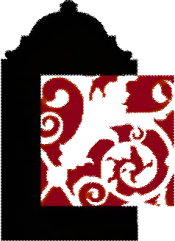 Strateški plan Hrvatskoga instituta za povijest 2019. – 2023.PREDGOVORHrvatski institut za povijest, uključujući i Podružnicu za povijest Slavonije, Srijema i Baranje u Slavonskome Brodu, brojem znanstvenika i znanstvenih novaka najveći je javni znanstveni institut u znanstvenome području humanističkih znanosti te središnji javni institut u Republici Hrvatskoj kojem je temeljna djelatnost (misija) znanstveno proučavanje povijesti hrvatskoga naroda i narodā jugoistočne i srednje Europe. Od svojega osnutka 1961. pod imenom Institut za historiju radničkog pokreta, sustavno je širio područja istraživanja, što je vidljivo iz promjene imena 1990. u Institut za suvremenu povijest te 1996. u Hrvatski institut za povijest.Zakonom o ustanovama (1993.) Institut je kao znanstvena organizacija postao javna ustanova nad kojom je Republika Hrvatska stekla osnivačka prava. Stupanjem na snagu Zakona o znanstvenoistraživačkoj djelatnosti (1996.) te Zakona o znanstvenoj djelatnosti i visokom obrazovanju (2003.) Institut je nastavio svoj rad kao javni znanstveni institut u vlasništvu Republike Hrvatske kojem je temeljna zadaća trajna znanstveno-istraživačka djelatnost.Institut je osnovan za provedbu programa znanstvenih istraživanja kao javne službe u znanstvenoj djelatnosti kojoj je zadaća ostvarivati znanstvene programe od strateškoga interesa za Republiku Hrvatsku te uspostaviti znanstvenu infrastrukturu za sustav znanosti i visokoga obrazovanja.Kadrovsku strukturu Instituta (2018.) čini 81 zaposlenik, od kojih je 63 angažirano na realizaciji trajne znanstveno-istraživačke djelatnosti, a 18 u pratećoj stručnoj službi (računovodstvo i financije, pravni, kadrovski i opći poslovi, informatički poslovi, osoblje knjižnice, tehnički poslovi). Iz ovakve kadrovske strukture vidljivo je da je Institut tijekom posljednjih 6 godina izgubio 11 djelatnika, što se dogodilo uslijed nekonzistentne i restriktivne politike zapošljavanja nadležnoga Ministarstva znanosti i obrazovanja.Znanstveno-istraživačka djelatnost Instituta odvija se u skladu sa Strateškim planom iz 2013. u sklopu devet znanstvenih programa/tema, koje se pak istraživački dijelom realiziraju kroz 6 znanstveno-istraživačkih projekata ugovorenih s Hrvatskom zakladom za znanost, a dijelom kroz timske ili individualne istraživačke i stručne projekte financirane iz državnoga proračuna kroz sustav tzv. Višegodišnjega institucionalnog financiranja. Na međunarodnoj razini znanstvena djelatnost odvija se partnerskom realizacijom projekta COURAGE u sklopu europske programske sheme Obzor 2020 te bilateralnim projektima sa Slovenijom, Crnom Gorom, Njemačkom i Srbijom, a i sudjelovanjem inozemnih znanstvenika kao vanjskih suradnika na domaćim projektima.Institut izdaje i 4 znanstveno-stručna časopisa te godišnje u prosjeku objavljuje 10 monografija, zbornika radova, knjiga kritički pripremljenoga arhivskoga gradiva te drugih vrsta znanstvenih publikacija.Institut kontinuirano sudjeluje u organizaciji domaćih i međunarodnih znanstvenih skupova i okruglih stolova.U okviru nastavne djelatnosti Institut već niz godina ostvaruje međuinstitucionalnu suradnju sa sveučilištima u Zagrebu, Rijeci i Osijeku, Sveučilištem u Mostaru i Hrvatskim katoličkim sveučilištem u Zagrebu.UVODRepublika Hrvatska kao dio Europske unije ima mogućnost kontinuiranoga širenja hrvatskoga istraživačkog prostora prema kompetitivnom europskom istraživačkom prostoru, što pred sve zaposlenike Instituta stavlja mogućnost i obvezu stvaranja novih i kompleksnijih znanstveno-istraživačkih i stručnih prioriteta rada Instituta u nadolazećem razdoblju od 2019. do 2023. godine. Ne napuštajući tradiciju te osnivačkim aktom i Statutom određenu misiju institucije, nužno je definiranje jasnih strateških ciljeva, srednjoročnih i dugoročnih, koji će doprinijeti učvršćenju pozicije Hrvatskoga instituta za povijest kao nacionalnoga središta te njegovoj prepoznatljivosti kao regionalnoga središta znanstveno-istraživačke djelatnosti iz područja povijesnih znanosti i područja drugih humanističkih i društvenih znanosti.Usmjereni na važnost istraživanja hrvatske povijesti i kulture u europskome i regionalnome kontekstu te napose svjesni izazova koje donosi nadolazeće razdoblje, premda u nezahvalnoj poziciji definiranja vlastite znanstvene aktivnosti bez jasnih i preciznih naznaka vrednovanja humanističkih znanosti i njihove važnosti u postojećem (ali i novom) zakonodavnom okviru, u prvome redu u skladu s dokumentima Nove boje znanja: Strategija obrazovanja, znanosti i tehnologije RH (listopad 2014.), Strateški plan MZO RH za razdoblje 2018. – 2020. (2017.), Plan razvoja istraživačke infrastrukture u RH (MZOS, lipanj 2016.), Akcijski plan za mobilnost istraživača 2017. – 2020. (MZO, srpanj 2017.) i prijedlogom Okvirnoga programa EU za istraživanje i inovacije u razdoblju 2021. – 2027. – Obzor Europa (lipanj, 2018.), dopunili smo i dijelom redefinirali Strateški plan Hrvatskoga instituta za povijest donesen 2013. godine.Polazeći od činjenice da Europska unija uvažava različita i specifično povijesno uvjetovana obilježja zemalja članica te se nastoji njegovati zajedništvo kroz različitosti uz isticanje onih obilježja koja djeluju objedinjujuće, humanističkim i društvenim znanostima treba pripadati istaknuta uloga, a u tom kontekstu istraživanje hrvatske povijesti, društva i kulture u europskom kontekstu mora biti važna komponenta hrvatskoga istraživačkog prostora.Europski okvirni program istraživanja i inovacija za razdoblje od 2014. do 2020. godine – Obzor 2020. još uvijek uvelike određuje smjernice europskoga istraživačkog prostora, a humanističkim znanostima nominalno daje posebnu ulogu kao dijelu svih istraživačkih pravaca u prioritetu Društveni izazovi, što je Institut i iskoristio postavši dionikom projekta COURAGE (do veljače 2019.). No humanističke znanosti moraju imati i presudnu ulogu u izgradnji i očuvanju hrvatskoga identiteta u procesima globalizacije, te bi Institut morao nastaviti koristiti mogućnosti koje će nuditi novi Okvirni program EU za istraživanja i inovacije – Obzor Europa u razdoblju 2021. – 2027.Stoga u nastupajućem razdoblju dio institutskoga istraživačkog potencijala svakako mora biti usmjeren prema inovacijama u povijesnim istraživanjima jer će težište toga novog programa Obzor Europa biti upravo inovacije i otvorena znanost. U tom smislu svakako treba imati na umu i mogućnost kreiranja okvira i procesa za tzv. pametne specijalizacije kao što to sugerira nacionalna Strategija odgoja, obrazovanja, znanosti i tehnologije Republike Hrvatske.Slijedom navedenih razmišljanja, Strateški plan Hrvatskoga instituta za povijest razvojni je dokument koji definira ciljeve srednjoročnoga i dugoročnoga razvoja Instituta te naznačuje glavne smjernice i korake za ostvarivanje tih ciljeva. Dokument se odnosi na razdoblje od 2019. do 2023., za koje definira smjer razvoja i razvojne ciljeve.Polazište za određivanje razvojnoga plana i ostvarivih strateških ciljeva jest stanje određeno formalnim statusom i institucionalnim okvirom, kadrovskom strukturom, rezultatima znanstvene produktivnosti te izdavačkom djelatnošću od 2013. do 2017. godine.ANALIZA STANJAUNUTARNJI USTROJ HRVATSKOGA INSTITUTA ZA POVIJESTUnutarnje administrativne ustrojbene jedinice znanstvene djelatnosti u Hrvatskome institutu za povijest znanstveni su odjeli koji organiziraju i načelno izvode znanstveni i visokostručni rad u području povijesne znanosti. Zaposlenici angažirani na realizaciji znanstvenoistraživačke djelatnosti Hrvatskoga instituta za povijest organizirani su u pet (5) odjela, uz koje djeluje i Podružnica za proučavanje povijesti Slavonije, Srijema i Baranje, smještena u Slavonskome Brodu. U radu znanstvenih odjela kao vanjski suradnici na znanstvenim projektima i kolaborativnim programima mogu sudjelovati znanstvenici i suradnici koji su zaposleni izvan Instituta.Ipak, važno je naglasiti da je tijekom prošloga strateškog razdoblja (2013. – 2018.) Strateški program znanstvenih istraživanja HIP-a, kroz ustroj i provedbu devet (9) znanstveno-istraživačkih programa/tema pokazao uspješnost izvedbe dijakronijskih istraživanja pojedinih tema hrvatske (i regionalne) povijesti. Shodno tome, u tim istraživanjima i izvedbi tih 9 programa sudjelovali su istraživači različitih institutskih odjela okupljeni u timove ne prema kronološkom razdoblju, nego prema temama istraživačkih programa, čime je ostvarena ne samo vertikalna nego i horizontalna kolaborativna suradnja znanstvenih djelatnika različitih institutskih odjela. Takav pristup pokazao se iznimno uspješnim te će se primjenjivati i u sljedećem strateškom razdoblju bez obzira na kronološki ustroj pojedinih institutskih znanstvenih odjela, koje ćemo zadržati kao ustrojbene jedinice zbog lakše organizacije i provedbe administrativnih poslova, kao i obavljanja drugih stručnih djelatnosti.Stručna služba obavlja stručne, pravne, financijsko-računovodstvene, kadrovske, administrativne, računalno-informatičke, bibliotečne, dokumentacijske te tehničke i pomoćne poslove za potrebe Instituta.Institutom upravlja peteročlano Upravno vijeće, cjelokupni rad i poslovanje Instituta organizira i vodi ravnatelj/ica, a Znanstveno vijeće, koje čine svi stalno zaposleni znanstvenici i predstavnici suradnika, određuje i provodi znanstvenu politiku Instituta te odlučuje o znanstvenim i stručnim pitanjima.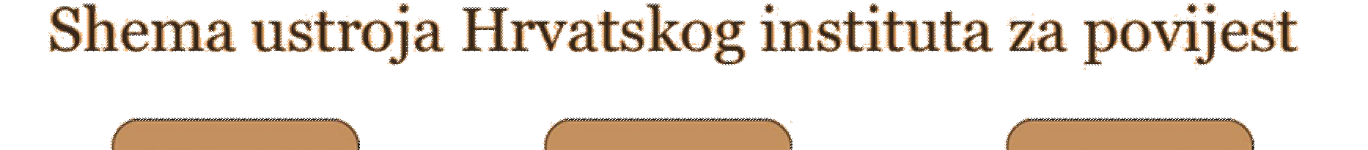 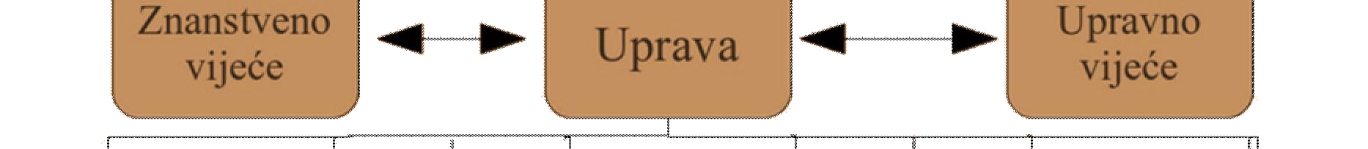 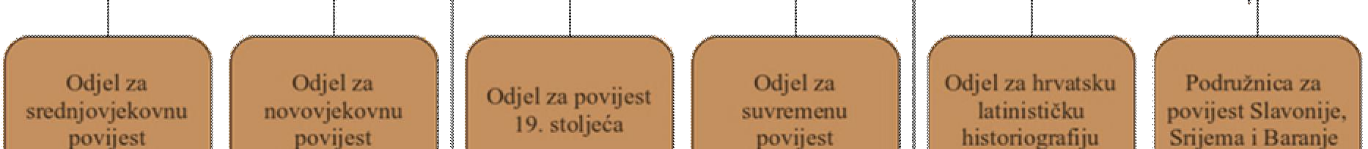 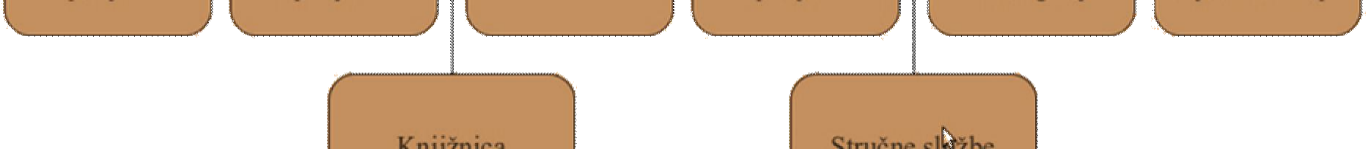 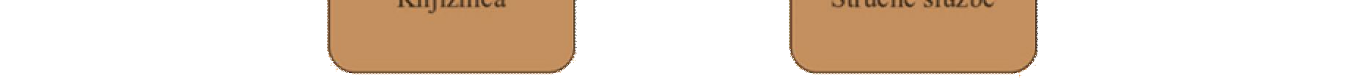 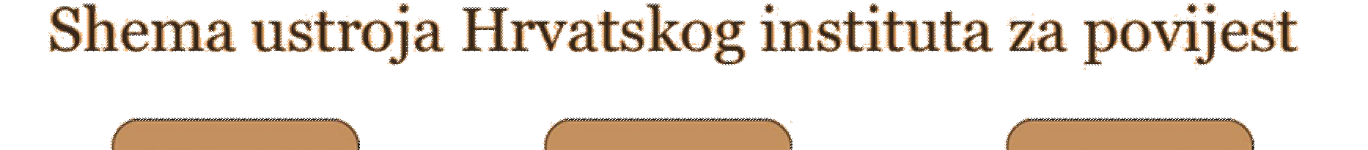 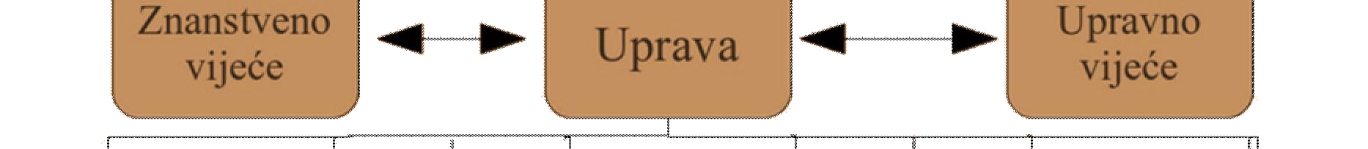 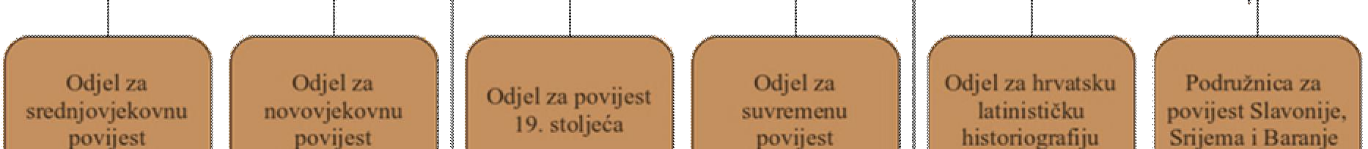 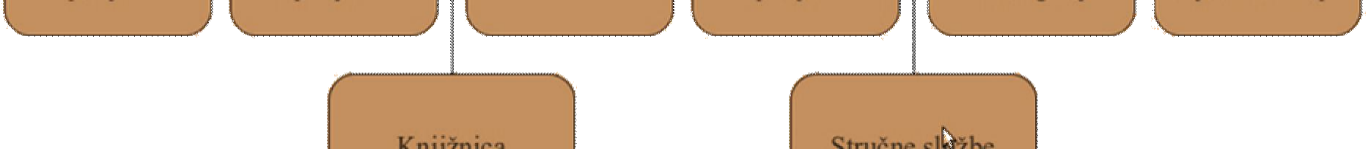 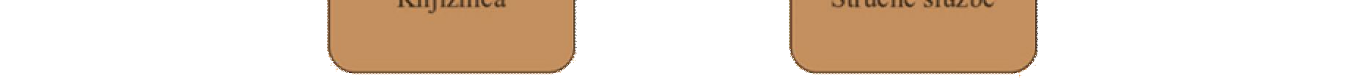 Znanstvenici prema radnim mjestima (znanstvenim zvanjima) i znanstveni novaci po odjelima (2018.)Napomena: Tijekom prošloga strateškog razdoblja (2013. – 2018.) uočljiv je znatan pad broja znanstvenih zaposlenika, tj. 11 znanstvenih novaka – poslijedoktoranada napustilo je Institut uslijed nemogućnosti otvaranja novih radnih mjesta, tj. uskrate MZO-a da se otvore nova znanstvena radna mjesta, a sve zbog restriktivne politike zapošljavanja znanstvenika u javnim istraživačkim institutima te u skladu s tim formalne nemogućnosti Uprave Instituta da samostalno kreira vlastitu kadrovsku politiku. Ako se nastavi takva politika MZO-a, tijekom novoga strateškog razdoblja (2019. – 2023.) veliki dio planiranih istraživanja i realna mogućnost njihove provedbe bit će dovedeni pod znak pitanja. Naime već 2019. istječu ugovori za čak 7 poslijedoktoranada, a istovremeno samo jedan znanstveni savjetnik ostvaruje uvjete za odlazak u mirovinu.Materijalni resursiRadni prostorizgrada u Opatičkoj 10, Zagreb, u vlasništvu Hrvatskoga instituta za povijest (1830 m²) – 29 ureda, knjižnica, skladišni prostorzgrada u Ulici Ante Starčevića 8, Slavonski Brod (300 m²) – uredi, knjižnica, skladišni prostorKnjižnica (Zagreb) – oko 60 000 bibliografskih jedinicaKnjižnica (Slavonski Brod) – oko 10 500 bibliografskih jedinica.Računalna i druga oprema koja uz neznatne poteškoće omogućava uspješno ostvarivanje temeljne znanstveno-istraživačke djelatnosti Instituta.Sredstva za rad Hrvatskoga instituta za povijest osiguravaju se uglavnom iz državnoga proračuna Republike Hrvatske te manjim dijelom kroz kompetitivne projekte Hrvatske zaklade za znanost i kompetitivne projekte financirane iz fondova Europske komisije (Obzor 2020).Sredstva za rad Podružnice za povijest Slavonije, Srijema i Baranje osiguravaju se prema Ugovoru od 26. lipnja 1996. iz:državnoga proračuna Republike Hrvatske (50 %)proračuna Grada Slavonskoga Broda i proračuna Brodsko-posavske županije (50 %).U uvjetima vrlo polaganoga oporavka od teške gospodarske krize te s obzirom na dugo najavljivane promjene u sustavu financiranja (tzv. programski ugovori) svjesni smo da će se udio prihoda s izvorom izvan proračuna RH morati stalno znatno povećavati. Mogućnost povećanja toga udjela vidimo u nastavku uspješnih aplikacija i ugovaranju projekata preko Hrvatske zaklade za znanost, okvirnoga programa Obzor Europa te drugih sličnih europskih i domaćih projektnih natječaja. Jednako tako, dio istraživačkoga rada (kao što je to bio slučaj i u prethodnom strateškom razdoblju) morat će se otkloniti od tzv. temeljnih istraživanja i preusmjeriti u tzv. primijenjena istraživanja, koja mogu na tržištu donijeti sredstva gospodarskih subjekata. Osim toga dio prihoda izvan proračunskih sredstava mogao bi se ostvariti i tješnjom dugoročnom i formalnom suradnjom s jedinicama lokalne samouprave (osnivanje novih podružnica Instituta), no za takvu suradnju potrebna je suglasnost nadležnoga Ministarstva znanosti i obrazovanja, koja je tijekom prošloga strateškog razdoblja, nažalost, izostala.Izdavačka djelatnostBiblioteka Hrvatska povjesnica (pokrenuta 1994.) i Bibliotheca Croatica: Slavonica, Sirminiensia et Baranyensia (pokrenuta 1996.) – objavljuju se monografije, studije, rasprave, kritički pripremljeno arhivsko gradivo, prijevodi, pretisci i bibliografije.Periodičke publikacije:Časopis za suvremenu povijest (izlazi od 1969. u Zagrebu) – 3 puta godišnjePovijesni prilozi (izlaze od 1982. u Zagrebu) – 2 puta godišnjeReview of Croatian History (izlazi od 2005. u Zagrebu) – jednom godišnjeScrinia Slavonica (izlazi od 2001. u Slavonskome Brodu) – jednom godišnje.Zbornici radova i zbornici s domaćih i međunarodnih znanstvenih skupova.Znanstvena produktivnost Hrvatskoga instituta za povijest od 2013. do 2017. godineZnanstvena produktivnost Instituta od 2013. do 2017. upućuje na znatne i za sada još uvijek stabilne istraživačke kapacitete (znanstvenici i znanstveni novaci).Odjeli i tekući projekti InstitutaOdjel za srednjovjekovnu povijestOdjel sustavno istražuje teme iz hrvatske medijevistike, od razdoblja kasne antike do kasnoga srednjeg vijeka, a osobito teme iz razvijenoga srednjeg vijeka. Unutar Odjela, ali i suradnjom s djelatnicima Podružnice i kolegama s Odjela za povijest ranoga novog vijeka, a u sklopu znanstvenoga programa/teme Urbana povijest Hrvatske organiziran je projekt „Urbane elite i urbani prostori” (URBES), koji sufinancira HRZZ (do jeseni 2019.). Dio istraživača bavi se i istraživanjima crkvene povijesti srednjega vijeka te kulturnim i intelektualnim dodirima srednjovjekovnoga Istoka i Zapada, a ta se istraživanja odvijaju u skladu sa znanstvenim programom/temom Između Istoka i Zapada: Crkva i društvo na hrvatskim prostorima od kasne antike do suvremenosti. Istraživači na Odjelu rade u velikoj mjeri na neobjavljenim izvorima koji zahtijevaju poznavanje latinskoga, paleografije i srodnih povijesnih disciplina. Rezultati Odjela jesu i objavljivanje transkribiranih dokumenata važnih za hrvatsko srednjovjekovlje, sintetski ili metodološki važni radovi, specijalizirane rasprave o složenim interdisciplinarnim pitanjima hrvatske medijevistike – primjerice definiranje pitanja vlasništva, vlasti, pojedinih institucija, izrade baza podataka, genealogija, ubikacija pojedinih lokaliteta itd. Hrvatsko srednjovjekovlje tim se istraživanjima i intenzivnom međunarodnom suradnjom postavlja u kontekst šire sredozemne odnosno srednjoeuropske povijesti.U nastupajućem strateškom razdoblju djelatnici Odjela nastavit će znanstveni rad u sklopu sljedećih (novih) tematsko-programskih područja: Urbana povijest Hrvatske, Izvori za hrvatsku povijest, Povijest javnozdravstvenih mjera u Hrvatskoj i Između Istoka i Zapada: Hrvatski povijesni prostori od kasne antike do novoga vijeka u kontekstu crkvenih i vjerskih međuutjecaja Istoka i Zapada.Odjel za novovjekovnu povijestSredišnja tema istraživanja i znanstvene komunikacije Odjela odnosi se na razdoblje od 15. do 18. stoljeća na geografski prostranom području od Jadrana na zapadu do Drave i Dunava na istoku te od Istre na sjeveru do Dubrovnika i Boke na jugu, koje obuhvaća Mletačku Dalmaciju, Civilnu Hrvatsku i Vojnu krajinu. U znanstvenome fokusu istraživanja isprepletenosti su zajedničkoga povijesnog razvoja više danas samostalnih država (Hrvatska, Slovenija, Bosna i Hercegovina, Crna Gora, Srbija, Austrija, Italija, Mađarska i Albanija) na područjima negdašnjih susjednih svjetskih sila (Habsburška Monarhija, Mletačka Republika, Osmansko Carstvo). Takva istraživanja, praćena konkretnom komunikacijom s tamošnjim ustanovama i znanstvenicima, pridonose boljem poznavanju zajedničke povijesti i upućuju na nedjeljivost brojnih sastavnica njihova kulturnoga i povijesnoga naslijeđa. Istraživanje novovjekovne hrvatske povijesti zahtijeva poznavanje latinskoga, pisane njemačke gotice i staroga talijanskog za analizu i transkripciju povijesnih izvora te suvremenoga njemačkog, mađarskog i talijanskog jezika radi praćenja relevantne sekundarne literature.U sklopu znanstvenoga programa Uloga institucija u oblikovanju identiteta predmoderne i moderne Hrvatske tijekom prošloga strateškog razdoblja odvijao se projekt Od protomodernizacije do modernizacije školstva u Hrvatskoj, koji je financirala Hrvatska zaklada za znanost (rujan 2014. – veljača 2018.), a u nastupajućem razdoblju nastavit će se kroz projekt Europski korijeni moderne Hrvatske: transfer ideja na političkom i kulturnom polju u 18. i 19. stoljeću, sufinanciran kroz fondove Hrvatske zaklade za znanost. U sklopu znanstvenoga projekta Vojnički život i slike ratnika u hrvatskom pograničju od 16. stoljeća do 1918. u tijeku je realizacija istoimenoga znanstvenog projekta (do svibnja 2019.), koji sufinancira Hrvatska zaklada za znanost.U nastupajućem strateškom razdoblju djelatnici Odjela nastavit će znanstveni rad u sklopu sljedećih (novih) tematsko-programskih područja: Vojna i ratna povijest Hrvatske, Urbana povijest Hrvatske, Izvori za hrvatsku povijest, Povijest javnozdravstvenih mjera u Hrvatskoj i Transfer ideja i uloga pojedinaca u razvoju društva i izgradnji institucija u Hrvatskoj.Odjel za hrvatsku latinističku historiografijuIako je jedinstven i specifičan ne samo unutar Hrvatskoga instituta za povijest nego i na području čitave Republike Hrvatske, smatramo da u skladu s preporukama Strategije odgoja, obrazovanja, znanosti i tehnologije RH (u smislu ostvarivanja pametnih specijalizacija) te shodno ciljevima prijedloga programskoga okvira Obzor Europa (u smislu inovacija) ovaj odjel u sljedećem strateškom razdoblju treba osuvremeniti i inovacijski unaprijediti. Shodno tome, plan je da tijekom sljedećega strateškog razdoblja Odjel za hrvatsku latinističku historiografiju preraste u Odjel za digitalnu humanistiku, poglavito jer se metode digitalne humanistike velikim dijelom oslanjaju na inovacije u jezičnim pristupima i metodama srodnim klasičnoj filologiji – no sada u digitalnom okruženju. Tako reformiran Odjel mogao bi zapošljavati širi spektar djelatnika/stručnjaka, uključujući i znanstvenike iz ne-humanističkih znanstvenih polja, čime bi lakše ostvarivao i interdisciplinarni/transdisciplinarni pristup proučavanju povijesti. Jednako tako, djelatnici takva novoga/preustrojenoga odjela unutar Instituta mogli bi lakše djelovati u interakciji s ostalim odjelima, poglavito jer većina programa/tema Strateškoga plana sadržava „digitalnu agendu”. Naprimjer, djelatnici Odjela mogli bi surađivati s ostalim institutskim kolegama u sklopu znanstvenih programa/tema Vojnički život i slike ratnika u hrvatskom pograničju od 16. stoljeća do 1918., Urbana povijest Hrvatske, Uloga institucija u oblikovanju identiteta predmoderne i moderne Hrvatske, ali više ne samo na temama vezanim za predmoderno razdoblje, kada je latinski jezik bio dominanta hrvatske pisane kulture, nego u programima koji se bave i novijim razdobljima. Nažalost, zbog prije iznesenih razloga odljeva znanstvenoga kadra Odjel je trenutačno sveden na samo dvoje djelatnika (znanstvena suradnica i stručni savjetnik) te bi novi ustroj Odjela u smislu digitalne humanistike omogućio zapošljavanje širega spektra djelatnika, a ne samo isključivo klasičnih filologa.U nastupajućem strateškom razdoblju djelatnici reformiranoga Odjela mogli bi izvoditi znanstveni rad u sklopu svih tematsko-programskih područja ovoga Strateškog plana, a poglavito u sklopu tematsko-programskoga područja Izvori za hrvatsku povijest.Odjel za povijest 19. stoljećaU Odjelu za povijest 19. stoljeća, povijesnoga razdoblja koje se kolokvijalno naziva „dugo 19. stoljeće”, provode se, kao trajna istraživačka djelatnost, istraživanja kronološki usmjerena na tri stoljeća: drugu polovinu 18., 19. i prvu polovinu 20. stoljeća (tzv. kratko 20. stoljeće). U tom je vremenskom okviru moguće pratiti tzv. fenomene dugoga trajanja. Pod time se misli na institucije dugoga trajanja (vjerske zajednice te znanstvene, kulturne, školske i prosvjetne ustanove), političke stranke i njihovu uklopljenost u europske ideološke obrasce (konzervativizam, liberalizam, demokršćanstvo, marksizam), ratnu povijest (svjetski ratovi, lokalni ratovi, gerila), istaknute pojedince (političari, znanstvenici, umjetnici, svećenici) i gospodarsku povijest (bankarstvo, industrija, stočarstvo, poljoprivreda, ribarstvo). U tom se kontekstu istražuju problemi suodnosa politike, modernizacije i modernih identiteta. Moderni hrvatski identitet oblikovao se u procesu dugoga trajanja, u širokom vremenskom luku od napoleonskih ratova (18./19. st.) do Drugoga svjetskog rata (sredina 20. st.). Prihvaćanje suvremenih ideja u hrvatskome društvu odigravalo se u međuovisnosti o političkome, društvenome i kulturnome te gospodarskome kontekstu. Da bi se dobio cjelovit pogled na dinamični razvoj hrvatske povijesti, nameće se potreba interdisciplinarnoga istraživanja (povijest, etnologija, povijest književnosti, filozofija, politologija, novinarstvo, filologija, pravo). U navedenom razdoblju hrvatske su zemlje bile sastavni dio više državnih tvorevina (Habsburška Monarhija, Osmansko Carstvo, Mletačka Republika, Kraljevstvo/Kraljevina SHS), što iziskuje suradnju ne samo s drugim institutskim odjelima nego i s inozemnim znanstvenim institucijama radi stjecanja što cjelovitije slike o međusobnom prožimanju hrvatske, regionalne i europske povijesti.Istraživači s Odjela sudjeluju u izvođenju više znanstvenih programa (Vojnički život i slike ratnika u hrvatskom pograničju od 16. stoljeća do 1918., Urbana povijest Hrvatske, Uloga institucija u oblikovanju identiteta predmoderne i moderne Hrvatske i programu Između Istoka i Zapada: Crkva i društvo na hrvatskim prostorima od kasne antike do suvremenosti) te projektima proizašlim iz tih istraživačkih programa (Od protomodernizacije do modernizacije školstva u Hrvatskoj /18. i 19. stoljeće/, Modernizacija urbanog života u Hrvatskoj kroz prizmu razvoja komunalne infrastrukture u 19. i 20. stoljeću te Europski korijeni moderne Hrvatske: transfer ideja na političkom i kulturnom polju u 18. i 19. stoljeću; sva tri sufinancira Hrvatska zaklada za znanost).U nastupajućem strateškom razdoblju djelatnici Odjela nastavit će znanstveni rad u sklopu sljedećih (novih) tematsko-programskih područja: Vojna i ratna povijest Hrvatske, Urbana povijest Hrvatske, Povijest javnozdravstvenih mjera u Hrvatskoj, Transfer ideja i uloga pojedinaca u razvoju društva i izgradnji institucija u Hrvatskoj i Tranzicijski kompleksi srednje i jugoistočne Europe.Odjel za suvremenu povijestIstraživanja Odjela uključuju teme od presudne važnosti za razumijevanje 20. stoljeća. Riječ je o nizu tema koje su do sada manje proučavane ili su u prethodnim razdobljima jednostrano interpretirane. Niz procesa i događaja od Prvoga svjetskog rata do današnjih dana obuhvaća nekoliko bitnih razdoblja hrvatske povijesti: razdoblje Kraljevine Jugoslavije, Nezavisne Države Hrvatske, Socijalističke Federativne Republike Jugoslavije i Republike Hrvatske. Unutar tih država odvijali su se bitni procesi modernizacije koje možemo obuhvatiti pojmovima deagrarizacije, industrijalizacije, urbanizacije i masovnoga prosvjećivanja, što se zbivalo u uvjetima autoritarnih i totalitarnih režima, a tek u kratkim razdobljima i u okviru demokratski izabranih vlasti. Posebnost razvoju daju različiti državni okviri, tj. Jugoslavija i samostalna Hrvatska. Sve to utjecalo je na to da je jedna od bitnih tema istraživanje žrtava. Istraživači koriste metode historijske znanosti, ali i metodološke postupke, a još više rezultate društvenih znanosti poput politologije, sociologije, demografije, etnologije, ekonomije i prava. Važan dio interpretacije jest i upućenost na komparativnu analizu sličnih događaja i procesa u drugim europskim zemljama.U sklopu znanstvenoga programa Hrvatska u 20. stoljeću: modernizacija u uvjetima pluralizma i monizma od 2014. do 2018. izveden je istoimeni projekt, koji je sufinancirala Hrvatska zaklada za znanost. U sklopu Odjela izvode se još dva institutska znanstvena programa: Hrvatska od Jugoslavije do Europske unije 1980. – 2013. i Ljudski gubici Hrvatske u Drugom svjetskom ratu i poraću, koji se dijelom sufinanciraju kroz bilateralne projekte s partnerskim institucijama u Sloveniji i Srbiji. Istraživači Odjela radili su (ili još rade) i na izvedbi drugih institutskih znanstvenih programa kao što su Urbana povijest Hrvatske, Uloga institucija u oblikovanju identiteta predmoderne i moderne Hrvatske, tj. u provedbi projekata proizašlih iz tih znanstvenih programa (Od protomodernizacije do modernizacije školstva u Hrvatskoj /18. i 19. stoljeće/ /do veljače 2018./ i Modernizacija urbanog života u Hrvatskoj kroz prizmu razvoja komunalne infrastrukture u 19. i 20. stoljeću /do veljače 2021./; oba sufinancira Hrvatska zaklada za znanost).U nastupajućem strateškom razdoblju djelatnici Odjela nastavit će znanstveni rad u sklopu sljedećih (novih) tematsko-programskih područja: Vojna i ratna povijest Hrvatske, Transfer ideja i uloga pojedinaca u razvoju društva i izgradnji institucija u Hrvatskoj, Povijest nasilja i sukoba, Raseljena i iseljena Hrvatska i Tranzicijski kompleksi u suvremenoj povijesti srednje i jugoistočne Europe.Podružnica Instituta za proučavanje povijesti hrvatskoga naroda na području Slavonije, Srijema i Baranje u Slavonskome BroduPodružnica za povijest Slavonije, Srijema i Baranje jedina je znanstvena ustanova u Republici Hrvatskoj koja se kvalificirano i sustavno bavi istraživanjem toga povijesno zaokruženog i u historiografiji relativno marginaliziranog dijela Hrvatske. Podružnica od svojega osnutka 1996. sustavno provodi istraživanja koja obuhvaćaju povijest hrvatskoga naroda, društva i kulture s naglaskom na povijest Slavonije, Srijema i Baranje te naroda srednje i jugoistočne Europe s kojima smo u prošlosti dijelili povijest od srednjega vijeka do kraja 20. stoljeća. Osim znanstveno-istraživačke djelatnosti, Podružnica bilježi i zapažene rezultate u izdavačkoj djelatnosti te svojom uspješnošću dokazuje opravdanost osnivanja regionalnih centara za povijesna istraživanja u Hrvatskoj kao ne samo zemljopisno nego i povijesno heterogenoj i policentričnoj zemlji.Unutar Podružnice provode se dva znanstvena programa: Velike rijeke i šume: prožimanje prirode i društva u povijesti Slavonije, koji dijelom sufinancira Hrvatska zaklada za znanost kao projekt Od prašuma do oranica: povijest antropizacije šuma u Slavoniji od srednjeg vijeka do početka 20. stoljeća (do kraja svibnja 2019.), te znanstveni projekt Izvori za povijest Slavonije, Srijema i Baranje. Djelatnici Podružnice također sudjeluju u provedbi drugih institutskih znanstvenih programa (Urbana povijest Hrvatske, Hrvatska u 20. stoljeću: modernizacija u uvjetima pluralizma i monizma i Između Istoka i Zapada: Crkva i društvo na hrvatskim prostorima od kasne antike do suvremenosti), a sudjelovali su u realizaciji projekta Od protomodernizacije do modernizacije školstva u Hrvatskoj (18. i 19. stoljeće), koji je sufinancirala Hrvatska zaklada za znanost.U nastupajućem strateškom razdoblju djelatnici Podružnice nastavit će znanstveni rad u sklopu sljedećih (novih) tematsko-programskih područja: Ekohistorija i agrarna povijest, Izvori za hrvatsku povijest, Povijest javnozdravstvenih mjera u Hrvatskoj, Između Istoka i Zapada: Hrvatski povijesni prostori od kasne antike do novoga vijeka u kontekstu crkvenih i vjerskih međuutjecaja Istoka i Zapada i Transfer ideja i uloga pojedinaca u razvoju društva i izgradnji institucija u Hrvatskoj.MISIJAHrvatski institut za povijest osnovala je Republika Hrvatska s primarnom zadaćom obavljanja trajne znanstveno-istraživačke djelatnosti u polju povijesti. Prema Statutu Hrvatskoga instituta za povijest, osnovna je djelatnost Instituta znanstveni rad koji obuhvaća proučavanje povijesti hrvatskoga naroda te naroda Balkana i srednje Europe u razdoblju od srednjega vijeka do suvremenosti.Svoju misiju Institut primarno ostvaruje:obavljanjem poslova trajne znanstveno-istraživačke djelatnostiobavljanjem poslova znanstveno-istraživačke djelatnosti na ugovorenim projektimaobavljanjem poslova znanstveno-istraživačke djelatnosti na kolaborativnim znanstvenim programima.Osim znanstveno-istraživačke djelatnosti, rad Instituta obuhvaća i pružanje istraživačkih i savjetničkih usluga; izradu stručnih elaborata i ekspertiza, suradnju s drugim srodnim institucijama i sveučilištima na području povijesne znanosti i nastave; izdavačku djelatnost; organiziranje kongresa, znanstvenih skupova, okruglih stolova i drugih oblika javnih predstavljanja svojega znanstvenog rada u javnosti; organizaciju bibliotečne, dokumentacijske i informacijske službe, koje su potrebne za znanstveno-istraživački rad; provođenje postupka izbora u znanstvena i suradnička zvanja u skladu sa Zakonom.VIZIJAHrvatski institut za povijest vidimo kao vrhunsku autonomnu znanstveno-istraživačku instituciju koja će se i tijekom ovoga strateškog razdoblja potvrditi kao vodeća nacionalna historiografska institucija, ali jednako tako i profilirati kao prepoznatljiv europski i regionalni centar za istraživanje povijesti naroda srednje i jugoistočne Europe, poglavito u temama profiliranim kroz Strateški program znanstvenih istraživanja. Temeljne vrijednosti kojima će se Institut voditi na putu prema ostvarenju vizije bit će visoka kvaliteta znanstvenoga rada, intelektualna sloboda, relevantnost, etičnost u pristupu znanstvenome radu, racionalnost te javnost rada, kao i pokušaj da se što više iskoriste sredstva iz fondova EU-a na temelju ostvarivanja nekih od ciljeva zacrtanih kroz tri nosiva stupa Okvirnoga programa EU za istraživanja i inovacije – Obzor Europa (I. Otvorena znanost, II. Globalni izazovi i industrijska konkurentnost, III. Otvorene inovacije).Strateški ciljevi Hrvatskoga instituta za povijestIz definirane vizije za razdoblje od 2019. do 2023. godine proizlaze i strateški ciljevi Hrvatskoga instituta za povijest:Pozicioniranje i promoviranje Instituta kao regionalnoga središta za znanstvena istraživanja hrvatske povijesti u dodiru sa susjednim državama i narodima srednje i jugoistočne EuropeAktivnosti predviđene za realizaciju strateškoga cilja:sustavno provođenje istraživanja koja stvaraju nova znanja i spoznaje u skladu s misijom Institutauspješno zaključivanje tekućih projekata ugovorenih s Hrvatskom zakladom za znanost (5 projekata) i ugovaranje novih projekatadonošenje Strateškoga programa znanstvenoga rada Instituta za petogodišnje razdoblje 2019. – 2023.realizacija znanstveno-istraživačkoga programa u nacionalnim te širim regionalnim i međunarodnim okvirimaintenziviranje i proširivanje interdisciplinarnih i transdisciplinarnih istraživanja te komparativnih istraživanjaprijava kvalitetnih projekata na natječaje Obzor Europaprijava dijelova znanstvenoga programa na natječaje za Znanstvene centre izvrsnosti (ZCI)dodatno podizanje standarda kvalitete znanstveno-istraživačkoga rada unapređivanjem mehanizama za interno osiguranje i unapređenjem kvalitete znanstvenoga rada te izdavačke djelatnosti Institutanastavak rada Međunarodnoga znanstvenog savjeta Institutanastavak snažne izdavačke djelatnosti (izdavanje časopisa, monografija, izvora, zbornika radova) te njezino jačanje partnerstvom s izdavačkim kućama u Republici Hrvatskojunapređenje postojeće te proširenje institucionalne i projektne partnerske suradnje sa znanstvenim institucijama i sveučilištima u Republici Hrvatskojsustavno predstavljanje rezultata znanstvenoga rada na domaćim i inozemnim znanstvenim skupovima.Povećanje prisutnosti Instituta u međunarodnome istraživačkom prostoru te unapređenje međunarodnoga ugleda i položaja InstitutaAktivnosti predviđene za realizaciju strateškoga cilja:jačanje suradnje s nizom inozemnih znanstvenih i visokoškolskih institucija s kojima je Institut već ostvario ugovornu suradnju te proširivanje i institucionaliziranje suradnje koja je do sada uspostavljena na individualnoj razini:bilateralnom projektnom suradnjom (prijavljivanje projekata na natječaje za bilateralnu suradnju s institucijama s kojima su već provođeni bilateralni projekti te drugim inozemnim institucijama s kojima do sada nismo imali takav oblik znanstvene suradnje)multilateralnom projektnom suradnjom (apliciranje na natječaje fondova EU-a sa znanstvenim institucijama iz inozemstva, npr. program Marie Sklodowska-Curie, Obzor Europa ili fondovi ERC-a)osiguravanjem suradnje većega broja inozemnih suradnika na institutskim projektima u sljedećem projektnom ciklusuzajedničkim organiziranjem znanstvenih skupova u Hrvatskoj i inozemstvu s inozemnim znanstvenim institucijama te objavljivanjem u suizdavaštvu zbornika radova s tih znanstvenih skupovagostovanjem uglednih stranih znanstvenika u Institutu s ciljem suradnje i znanstvene rasprave o temama znanstvenih istraživanja u fokusu Institutaodržavanjem predavanja znanstvenika Instituta na sveučilištima u inozemstvu te gostovanjem u inozemnim znanstvenim institucijamaosnivanjem Zaklade/Fonda za (su)financiranje kraćih istraživačkih boravaka stranih znanstvenika na Institutupodizanje međunarodnoga odjeka rezultata znanstvenih istraživanja Instituta objavljivanjem radova znanstvenika iz Instituta u prestižnim inozemnim časopisimapovećanje udjela znanstvenih radova inozemnih znanstvenika u institutskim časopisimaorganiziranje zajedničkih edukacijskih programa poput seminara i radionicaorganizacija ljetne škole hrvatske povijesti za inozemne studentepovećanje ulazne i izlazne mobilnosti znanstvenika i znanstvenih novakaobjava sinteze hrvatske povijesti 20. stoljeća na engleskom jeziku.Zadržavanje postojeće institucionalne autonomije koja svim zaposlenim istraživačima osigurava stimulativno i prestižno mjesto za znanstveni radU uvjetima dugogodišnje sustavne marginalizacije, pa i diskriminacije humanističkih znanosti u Republici Hrvatskoj i Europskoj uniji (što se očituje i u prijedlogu okvirnoga programa Obzor Europa, koji nijednom riječju ne spominje humanističke znanosti), neuvažavanja njihove specifičnosti i neprepoznavanja njihove važnosti u društvu, neodgovarajućega i nekritičkoga primjenjivanja kriterija prirodnih, tehničkih, biotehničkih i biomedicinskih znanosti na humanističke znanosti, što ima za posljedicu smanjenje sredstava za financiranje za nastavak uspješnoga i neovisnoga znanstveno-istraživačkog rada Instituta, očuvanje institucionalne samostalnosti i dalje se nameće kao strateški prioritet.Aktivnosti predviđene za realizaciju strateškoga cilja:javno argumentirano zagovaranje autonomije Instituta jasnim definiranjem njegove društvene ulogesustavno promoviranje intelektualne snage i istraživačkoga iskustva zaposlenika Institutaosiguravanje dodatnih izvora financiranja znanstveno-istraživačke i stručne djelatnostikandidiranje i uključivanje istaknutih znanstvenika Instituta u rad stručnih skupina i povjerenstava imenovanih od tijela državne uprave sa zadaćom donošenja regulative iz područja znanosti i visokoga obrazovanjau slučaju donošenja odluke o restrukturiranju javnih instituta nadamo se da će ojačati suradnja humanističkih instituta na strateškome osmišljavanju modela zajedničkoga djelovanja.Zadržavanje i eventualno povećavanje ljudskih resursa kao preduvjeta za kvalitetno i inovativno djelovanje, poglavito jer je Institut tijekom posljednjih 6 godina (zbog MZO-ove restriktivne politike zapošljavanja znanstvenika u javnim znanstvenim institutima) izgubio 11 mladih znanstvenika – poslijedoktoranada.Aktivnosti predviđene za realizaciju strateškoga cilja:sustavno upozoravanje na neusklađenost politike (ne)zapošljavanja koju provodi Ministarstvo znanosti i obrazovanja sa znanstveno-istraživačkim potrebama javnih institutazalaganje za zakonsku regulativu kojom bi se omogućilo zapošljavanje znanstvenih novaka koji su uspješno izvršili sve svoje obvezezalaganje za ostvarivanje sustava programskih ugovora koji bi javnim znanstvenim institutima omogućili potpunu financijsku i kadrovsku autonomiju upravljanja, u skladu sa Zakonomomogućavanje slobodnoga i samostalnoga korištenja tzv. razvojnih koeficijenata za stalno zapošljavanje najkvalitetnijih poslijedoktoranada (mimo uredbe MZO-a o korištenju samo 15 %)prijava kvalitetnih znanstvenih projekata kojima bi se osigurala radna mjesta za poslijedoktorande i nova suradnička/novačka radna mjestaosiguravanje sufinanciranja znanstvenih radnih mjesta u omjeru 50 % : 50 % („dvojno financiranje”) suradnjom s lokalnim i regionalnim samoupravamaosiguravanje popunjavanja ispražnjenih znanstvenih radnih mjesta (nakon odlaska znanstvenika Instituta u mirovinu)zahtijevanje otvaranja novih (reformnih) radnih mjesta za mlade znanstvenike u javnim istraživačkim institutima.Unapređenje organizacijskoga razvoja InstitutaAktivnosti predviđene za realizaciju strateškoga cilja:usavršavanje kadrovskih potencijala svih zaposlenika Instituta:organizacijom i održavanjem piramidalne strukture znanstvenih radnih mjesta u skladu s novim zakonom o znanstvenim istraživanjima, tako da na jednoga znanstvenog savjetnika budu zaposlena otprilike dva viša znanstvena suradnika i tri znanstvena suradnikaorganizacijom tečajeva i seminara za dodatno osposobljavanje i znanstvenoga i neznanstvenoga kadra (primjerice, tečajevi vezani za europske fondove i regulative, primjenu informatike u povijesnim znanostima, stranih jezika) u suradnji s MZO-om, Agencijom za znanost i visoko obrazovanje, Hrvatskom zakladom za znanost i drugim institucijama, a u skladu s programima tzv. pametne specijalizacijeodržavanjem redovitih work-in-progress seminara i prezentacija rada asistenata radi boljega međusobnog povezivanja, stjecanja iskustva u javnim nastupima i kontinuirane evaluacije kvalitete radaunapređenje djelovanja knjižnicekontinuirana implementacija knjižničnoga softvera Aleph u suradnji s Nacionalnom i sveučilišnom knjižnicomelektroničko povezivanje sa srodnim institucijama u Europskoj unijipovećanje knjižnoga fonda kontinuiranom nabavom recentne literature (knjige, znanstveni i stručni časopisi)restauracija i zaštita stare građe u knjižničnome fondumodernizacijom segmenata knjižničnoga poslovanja kao što su obrada, posudba i dr. postići ćemo učinkovito pretraživanje i širenje informacija te razvoj digitalne knjižniceprijava novih projekata kao nastavak rada projekta COURAGE (Obzor 2020) i/ili primjena rezultata projekta COURAGE u novim istraživačkim projektima/temamaorganizacija zasebnoga Digitalnog centra, odnosno reorganizacija postojećega Povijesno-informatičkog centra u sklopu Instituta i znanstvenoga Odjela za hrvatsku latinističku historiografiju u Odjel za digitalnu humanistiku radi razvoja i implementacije digitalnih metoda u povijesnim istraživanjima, jače informatičke potpore znanstvenicima u realizaciji rezultata rada predviđenih istraživačkim programom, organiziranja informatičkih radionica za znanstvenike i stručne suradnike Instituta i suradnih institucija te sadržajnoga obogaćivanja mrežnih stranica Instituta i koordiniranoga informatičkog umrežavanja s drugim institucijama (suradnja kroz DARIAH platformu).osnivanje Ureda za mobilnost i međunarodne projekte, koji će kontinuirano pratiti pozive na međunarodnu suradnju financirane iz europskih fondova, organizirati edukaciju znanstvenoga i administrativnoga osoblja usmjerenu na upravljanje i praćenje istraživačkih i komercijalnih projekata, poticati mobilnost znanstvenoga kadra, ponajprije mladih istraživača i sl.osnivanje Zaklade/Fonda za (su)financiranje kraćih istraživačkih boravaka stranih znanstvenika na InstitutuRealizacija ovih aktivnosti u znatnoj mjeri ovisi o financijskim sredstvima koja će nam stajati na raspolaganju te spremnosti Ministarstva znanosti i obrazovanja da odobri zapošljavanje barem jednoga stručno osposobljenog djelatnika/ice za rad u uredu.osnivanje podružnica za proučavanje prošlosti Dalmacije (u Splitu ili Šibeniku), Like, Istre i Primorja (u Senju) i sjeverozapadne Hrvatske (u Koprivnici)Radi decentralizacije znanosti, uključivanja svih hrvatskih regija u znanstvena istraživanja, a posebno radi međunarodne historiografske suradnje sa susjednim zemljama i regijama uz koje su ti prostori ekonomski i povijesno bili vezani osobito je važno osnivanje novih podružnica Instituta u Šibeniku, Senju i Koprivnici. Kroz podružnice se i spomenute regije mogu na najbolji način postupno pozicionirati u globalnoj europskoj strategiji razvoja znanosti.Realizacija ovoga cilja ovisi o tome koliko će Ministarstvo znanosti i obrazovanja prepoznati ove pozitivne razvojne smjernice, koje je lokalna uprava (gradovi i županije) svesrdno podržala nudeći prostor, opremu i sufinanciranje radnih mjesta u podružnicama po modelu „dvojnoga financiranja”.Osiguravanje važne uloge Instituta u popularizaciji znanosti, jačanju svijesti o važnosti znanja i znanstvenih istraživanja za društvo, promicanju kritičkoga mišljenja i znanstvenoga pogleda na povijestAktivnosti predviđene za realizaciju strateškoga cilja:održavanje sadržaja mrežnih stranica Instituta (www.isp.hr) (hrvatske i engleske verzije)redovito obavještavanje medija o promocijama i drugim događajima u Institutuinstitucionalna i osobna suradnja s javnim medijima pri osmišljavanju dokumentarnih i znanstveno-stručnih sadržaja u domeni povijestiosmišljavanje posebnih tematskih manifestacija namijenjenih široj javnostiredovito organiziranje Dana otvorenih vrata Instituta barem jednom godišnjeobjavljivanje znanstveno-popularnih publikacijaedukacija nastavnika povijesti u suradnji sa županijskim aktivima nastavnika povijestiorganiziranje radionica „povjesničarske vještine” za učenike osnovnih i srednjih škola i širu javnost u skladu s programima „pametne specijalizacije”poticanje javnih nastupa znanstvenika Instituta u medijimakontinuitet aktivnosti na institutskom issuu.com profilukontinuitet i poboljšanje rada sustava Open Journal System (OJS) i uvođenje sustava Open Conference System (OCS) te eventualno sustava Open Monograph Press (OMP) u skladu s europskom i nacionalnom direktivom/stupom „Otvorena znanost”stvaranje lokalnoga institutskoga digitalnog repozitorija objavljenih radova svih znanstvenika.Osiguravanje dodatnih izvora financiranja znanstveno-istraživačkoga rada InstitutaAktivnosti predviđene za realizaciju strateškoga cilja:stavljanje u punu funkciju muzejskoga prostora Zlatne, Pompejanske i Hegedušićeve dvorane tijekom mjeseci pojačane turističke sezone na Gornjem gradunastavak upoznavanja javnosti s uslugama iz znanstvene i stručne djelatnosti Instituta (na internetskoj stranici, FB stranici te YouTube kanalu)proširivanje mreže suradnje za komisionu prodaju institutskih izdanjasudjelovanje na domaćim sajmovima knjigaorganizacija prodaje institutskih izdanja preko internetskoga web-shopaaktivno apliciranje na projekte Hrvatske zaklade za znanost i okvirnoga programa Obzor Europaosnivanje podružnica za proučavanje prošlosti Dalmacije (u Splitu ili Šibeniku), Like, Istre i Primorja (u Senju) i sjeverozapadne Hrvatske (u Koprivnici).STRATEŠKI PROGRAM ZNANSTVENIH ISTRAŽIVANJAZnanstveno-istraživački rad Hrvatskoga instituta za povijest odvijat će se u razdoblju od 2019. do 2023. godine unutar pet glavnih problemsko-istraživačkih kompleksa:povijesni izvori, historiografija i digitalna humanistika (objavljivanje kritičkih izdanja povijesnih izvora i primjena inovativnih metodoloških modela za njihovu interpretativnu analizu u skladu sa suvremenim istraživačkim trendovima u povijesnoj znanosti)povijest društva i povijest institucija (integrativno, interdisciplinarno i komparativno istraživanje institucionalnih, društvenih fenomena i procesa kao ključnih faktora povijesno-političke opstojnosti hrvatskih zemalja u širem regionalnom i međunarodnom kontekstu u dugome povijesnom trajanju)urbana povijest, ekonomska povijest, povijest okoliša, povijesna demografija (prostorne konfiguracije, društvene strukture, ekonomski, prirodni i ljudski resursi kao temeljni čimbenici održivoga razvoja hrvatskih zemalja u dugome povijesnom trajanju)kulturna, intelektualna i memorijalna povijest (kulturna različitost, višestruki identiteti, stereotipi i povijesno pamćenje kao dinamični oblikovni činitelji hrvatskoga povijesnog identiteta)vojna i ratna povijest (povijest vojno-političkih sukoba i nasilja, /rano/moderna i suvremena povijest Hrvatske u kontekstu aristokratskih, autoritarnih, totalitarnih i demokratskih vlasti i tranzicijskih procesa).U okviru ovih pet glavnih problemsko-istraživačkih kompleksa za sljedeće petogodišnje razdoblje predvidjeli smo realizaciju jedanaest (11) tematsko-programskih područja. Prilikom osmišljavanja tematsko-programskih područja imali smo u vidu Statutom određenu misiju Instituta, (ne)istraženost teme, osposobljenost istraživača, ravnomjerno istraživanje svih razdoblja hrvatske povijesti u regionalnome i širem međunarodnom kontekstu, mogućnost primjene komparatističkoga te interdisciplinarnoga i transdisciplinarnoga pristupa suradnjom sa znanstvenicima drugih instituta i institucija društvenih i humanističkih znanosti te potencijal tema za uspostavu suradnje sa znanstvenim institucijama u inozemstvu.Znanstveni projekti/teme1. Između Istoka i Zapada: Hrvatski povijesni prostori od kasne antike do novoga vijeka u kontekstu crkvenih i vjerskih međuutjecaja Istoka i ZapadaTijekom minulih stoljeća hrvatski su prostori bili u okvirima različitih političkih tvorevina, što se nužno odrazilo i na formiranje hrvatske kulture u multikulturnome ozračju. Dugi niz godina, iz brojnih društvenih razloga, povijest Crkve nije se u hrvatskoj historiografiji sustavno proučavala na razini usklađenoj sa suvremenim historiografskim metodologijama i pristupima. Istodobno je u cijelome predmodernom razdoblju i velikome dijelu modernoga doba upravo uloga Crkve ključna za formiranje društvenih, intelektualnih i političkih procesa na hrvatskim prostorima. Stoga je težište ovoga projekta usmjereno na proučavanje odnosa Crkve i društva od srednjega vijeka do modernoga doba na prostorima preklapanja Istoka i Zapada.Crkvene osobe podrijetlom s hrvatskih prostora ostvarivale su svoje poslanje na prostorima Ugarsko-Hrvatskoga Kraljevstva, Mletačke Republike, Habsburške Monarhije odnosno Osmanskoga Carstva te su, prilagođavajući se okolnostima u kojima su se nalazile, svojim djelovanjem povezivale domovinu i puk iz kojega su ponikle sa Zapadom odnosno Istokom, pa i svojim vjerskim djelovanjem odnosno prevjeravanjem (islamizacija i pravoslavizacija) vlastitoga naroda. Položaj hrvatskih zemalja u kojima su se križali interesi i sukobljavale njihove vojske za posljedicu je imao i potpadanje pod njihove gospodarske, kulturne, vjerske, pa i migracijske utjecaje. U skladu s tim, cijeli niz tih procesa neistražen je, a građa iz domaćih i inozemnih arhiva pruža goleme mogućnosti istraživanja sraza Istoka i Zapada na hrvatskim povijesnim prostorima. Stoga bi istraživačke teme koje obuhvaća ovaj projektni okvir mogle uključivati sljedeća područja: Crkva i sekularizam; Odnos Crkve prema totalitarnim režimima; Crkva i ratovi; Utjecaj međukonfesijskih odnosa na društvo i politiku; Doprinos Crkve znanosti; Socijalni i humanitarni aspekti djelovanja Crkve.Prostor hrvatskih zemalja bio je premrežen vjerskim institucijama, pri čemu su samostanske zajednice svakako bile ne samo kulturna nego i gospodarska okosnica pojedinih područja. Stoga bi valjalo nastaviti istraživanja mreže samostanskih zajednica poglavito na prostorima današnje Slavonije, počevši od najstarijih prisutnih redova (benediktinci, bazilijanci, augustinski regularni kanonici), preko cistercita i viteških redova (templari i ivanovci) do pavlina i prosjačkih redova (dominikanci, franjevci, augustinski pustinjaci), a objavljivanje rezultata tih istraživanja moglo bi rezultirati i pokretanjem nove serije monografskih izdanja pod naslovom MONASTICON SLAVONICUM, SIRMIENSE ET BARANIENSE u sklopu rada institutske Podružnice.Stoga bi rezultati ovoga tematsko-programskog područja – objavom na engleskome i drugim stranim jezicima – bili nadasve potrebna ispuna praznine u pitanjima političkih, kulturnih, gospodarskih i migracijskih procesa preklapanja Istoka i Zapada, odnosno na hrvatskim povijesnim prostorima.2. Urbana povijest HrvatskeUrbana povijest Hrvatske, projektno-tematsko područje koje je dio znanstveno-istraživačkoga programa Instituta, temelji se na tezi da su gradovi Hrvatske jedan od najvažnijih formativnih elementa društvenoga, institucionalnoga, prostornoga pejzaža Hrvatske i kao takvi bili su važna sastavnica europske povijesti i urbane baštine te primarna mjesta modernizacije, kao i polazišne točke integracije hrvatskoga prostora.Prostor današnje Hrvatske bio je oblikovan mrežom urbanih središta, koja su se razlikovala po razdoblju svojega postanka, stupnju društvenoga razvitka, razinama autonomije, a dinamika i kontinuitet njihova razvoja ovisili su o specifičnim povijesnim okolnostima. To je prostor istovremeno okružen Dunavom i Sredozemljem, što je imalo važnu ulogu u povijesnim događajima u ovom dijelu Europe te je uvelike odredilo mobilnost ljudi kao i kretanje dobara i ideja. Upravo ta raznolikost i različiti utjecaji Hrvatskoj daju posebno mjesto u europskoj urbanistici i nude veliki prostor za interdisciplinarni pristup, komparaciju i razvoj različitih metodoloških pristupa.Znanstveno istraživanje povijesti gradova u Hrvatskoj ima dugu tradiciju, ali neke su teme vezane uz urbanu povijest Hrvatske više istražene, a neka su istraživačka pitanja i rezultati ostali izolirani na individualne studije, pa i dalje nedostaje sustavnih sinteza koje bi sadržavale analizu pitanja vezanih uz urbana naselja na cijelom hrvatskom povijesnom prostoru u komparativnoj perspektivi.Istraživači Instituta koji se bave urbanom povijesti dolaze s različitih institutskih odjela, iako je većina koncentrirana u Odjelu za srednjovjekovnu povijest. U prošlom strateškom razdoblju ova tema iznjedrila je projekt Urbane elite i urbani prostor (URBES) i trogodišnji međunarodni skup Grad hrvatskog srednjovjekovlja, što je solidna osnova za nastavak istraživanja u ovom strateškom razdoblju. Jednako tako, u okviru Odjela za povijest 19. stoljeća pokrenut je projekt Modernizacija urbanog života u Hrvatskoj kroz prizmu razvoja komunalne infrastrukture u 19. i 20. stoljeću (MOZIRA), koji se bavi proučavanjem procesa modernizacije u gradovima Hrvatske (komunalna struktura, osuvremenjivanje života građana), a u središtu istraživanja je grad Zagreb od njegova administrativnoga ujedinjenja 1850. godine do suvremenosti, ali i drugi hrvatski gradovi (Rijeka, Split i Osijek).U hrvatskoj znanstvenoj zajednici, osim projekata URBES i MOZIRA, ne postoji istraživačka platforma koja bi poticala na sustavno istraživanje povijesti gradova. Mnoga pitanja u vezi s razvojem gradova ostala su nedovoljno riješena, odnosno nedostaje analiza tipova povijesnih naselja, jurisdikcije nad njima, odnosa društvenih struktura i njihova značenja u odnosu na širi europski kontekst. Unutar programa Urbane povijesti HIP-a planira se pojedine istraživače još više poticati prema metodološkom pristupu urbanoj povijesti da bi se oblikovao okvir za buduća istraživanja, koja ne moraju biti kronološki određena.Cilj ovoga programsko-tematskog područja bio bi dugoročno stvoriti svojevrsni hrvatski Centar za Povijest gradova / Urbanu povijest unutar Hrvatskoga instituta za povijest. Program je zamišljen kao komparativan, interdisciplinaran i transdisciplinaran, a teme koje će se istraživati uključuju pitanja odnosa središnje (kraljevske) vlasti i lokalnih gradskih (autonomnih) uprava; društvenoga raslojavanja unutar gradskih zajednica i međuodnosa marginalnih i elitnih skupina gradskoga stanovništva; gospodarskih inicijativa i industrija gradskih zajednica u suodnosu sa širom gospodarskom okolinom; definiranja i prostornoga pozicioniranja privatnoga i javnoga prostora u gradskim zajednicama; poredbe načina uprave i razvoja upravnih tijela gradskih zajednica na cjelokupnom prostoru predmoderne Hrvatske, Slavonije i Dalmacije.3. Svakodnevica i kvaliteta života u Varaždinskom generalatu i dalmatinskim garnizonima tijekom 18. i dugog 19. stoljećaPrinosi hrvatskih vojnika, časnika i zapovjednika postrojbi u sklopu vojnih snaga raznih državnih zajednica u koje je hrvatski prostor bio uključen tijekom povijesti neprijeporna su činjenica, a zahvaljujući većem i vremenski kontinuiranom obimu sačuvane arhivske građe za ranonovovjekovnu i modernu povijest ta se problematika može sustavno istraživati. Projekt se nastavlja na istraživačke rezultate projekta proizašlog iz prethodnoga strateškog razdoblja Vojnički život i slike ratnika u hrvatskom pograničju od 16. stoljeća do 1918., koji je bio usmjeren na sustavno prikupljanje i obradu relevantne građe za Ličku i Otočku pukovniju te Mletačku Dalmaciju i Albaniju. Okosnica toga projekta bio je integrirani mikrohistorijski i makrohistorijski pristup, tj. projekt je bio usredotočen na pronalaženje i analizu pojedinih „vojničkih sudbina” na mikrorazini te njihovoj konsekutivnoj komparativnoj usporedbi u makrohistorijskom kontekstu. Do sada provedena istraživanja pokazala su, među ostalim, da ta građa (riječ je ponajprije o vojnim popisima) zbog vrlo detaljnih podataka nudi izvrsne mogućnosti za rekonstrukciju očekivanoga životnog vijeka stanovnika spomenutih područja u 18. i 19. stoljeću. U toj se građi, naime, uz ostalo spominju bolesti popisivanih vojnika (ako ih imaju), njihova visina, prihodi, uzrok smrti i sl. Polazeći od premise da očekivani životni vijek ponajprije ovisi o napretku medicine, kvaliteti zdravstva i stilu života, kao produkti određenih gospodarskih, društvenih, političkih i kulturnih okolnosti, ali i klimatskih i zemljopisnih zadanosti te nezaobilazne „više sile” poput prirodnih katastrofa, postalo je potrebno proširiti istraživanja tako da se sustavno obrađuju podaci vezani za te čimbenike (osobito pokazatelji gospodarskoga stanja) te da se uključe i drugi prostori. Izbor je pritom namjerno pao na Đurđevačku i Križevačku pukovniju Varaždinskoga generalata jer su zbog plodnoga tla imale bolje predispozicije za kvalitetan život vojnika od siromašnih pukovnija Karlovačkoga generalata i krševitih krajeva Mletačke Dalmacije. Istraživački je cilj ovoga projekta – kao i za prethodni – spoznaja o demografskim, socio-ekonomskim i političkim prilikama te ustanovljavanje uzročno-posljedičnih veza između navedenih okolnosti (razvojnih sastavnica), s tom razlikom da će istraživački fokus sada biti usmjeren na Varaždinski generalat u Vojnoj krajini i pojedina uporišta (utvrde i njihove posade) u Dalmaciji tijekom zadnjih desetljeća postojanja Mletačke Republike i nakon njezina ukidanja. Pri rekonstrukciji svakodnevice i identiteta pripadnika vojničkoga društva posebna će se pozornost posvetiti njihovu očekivanom životnom vijeku tijekom 18. i 19. stoljeća, a prikupljeni i obrađeni podaci bit će uspoređeni s nalazima i rezultatima prethodnoga projekta. Ponovno će se, dakle, ali sada u širem kontekstu ujediniti: 1. demografska kretanja (natalitet, fertilitet i mortalitet), migracije te društveni i gospodarski kontekst (dobna, spolna i profesionalna struktura); 2. vojni i ratni kontekst (vojna organizacija i obuka, „mali rat” i umijeće ratovanja, imidž i samosvijest hrvatskih ratnika); 3. geopolitički kontekst (upravno-pravna organizacija, tranzicije vlasti). Projekt svojim istraživačkim rezultatima neće pridonijeti samo na znanstvenom polju nego i u edukacijskome smislu. Zbog posebne pozornosti koja će biti posvećena rekonstrukciji očekivanoga životnog vijeka, koja iziskuje multidisciplinarni pristup, u istraživački će tim biti uključeni kvalitetni istraživači srodnih znanstvenih disciplina, primjerice antropologije i etnologije. Istraživački tim konkretno teži obradi i stvaranju baza podataka što većega broja vojnih popisa, matičnih knjiga, zemljišnih knjiga i sl. vezanih za prostor Varaždinskoga generalata i odabranih uporišta u Dalmaciji. Projekt je usmjeren na postizanje sljedećih konkretnih rezultata: dopuna postojeće baze podataka na zasebnom web-portalu s podacima iz vojnih popisa i matičnih knjiga vezanih za prethodni projekt. Ta će baza i dalje biti dostupna za on-line unos podataka i njihovo pregledavanje te integrirana u svjetske mreže sličnih baza kao što su EHPS-Net i MOSAIC. Osim toga planira se objavljivanje znanstvenih publikacija (članci, knjige građe i monografije); održavanje javnih predavanja; sudjelovanja na znanstvenim konferencijama; organiziranje radionica povjesničarskih vještina (lociranje, selektiranje i transkribiranje, unos podataka) i proširenje postojećega volonterskog tima za unos podataka, kao i objavljivanje popularno-znanstvenih radova i suradnja s lokalnim zajednicama/udrugama.4. Povijest javnozdravstvenih mjera u HrvatskojKao dio Sredozemlja, srednje i jugoistočne Europe prostor hrvatskih zemalja od ranoga je srednjeg vijeka bio sjecište kultura i politika, mjesto dodira različitih običaja i tradicija, poprište političkih i ekonomskih interesa, ratova, migracijskih valova. Smještene na rubu velikih carstava, hrvatske su zemlje često ostajale na periferiji političkih i gospodarskih utjecaja. Ipak, izuzev njihove vojno-strateške važnosti, prostor hrvatskih zemalja bio je tijekom povijesti u jednom području od iznimne važnosti i utjecaja ne samo na regionalnoj nego i na globalnoj razini: u području razvoja javnozdravstvene zaštite i javnozdravstvenih mjera.Upravo zbog kontinuiranih, često i nepredviđenih dodira na prostoru hrvatskih zemalja od srednjega vijeka nadalje možemo pratiti postojanje i napredak raznih javnozdravstvenih preventivnih i protuepidemijskih mjera: od lazareta u gradovima-lukama istočnojadranske obale, preko uspostave tzv. Sanitarnoga kordona duž cijele granice prema Osmanskome Carstvu s ciljem prevencije širenja zaraznih bolesti u Europu, formiranja uvjeta za poboljšanje medicinske i primaljske njege u svrhu provedbe politike populacije slabo naseljenih područja, oblikovanja raznih modela zdravstvenoga prosvjećivanja stanovništva, pa sve do stvaranja saznanja o ulozi državnih sustava i javnih institucija u provedbi politika cijepljenja ili suočavanju sa zdravstvenim aspektima migracijskih strujanja, odnosno traženju odgovora i rješenja za vrlo aktualna pitanja i u današnje vrijeme. Nizom mjera svjetovnih (dijelom i crkvenih) vlasti na ovim su se prostorima ne samo primjenjivala (i propitivala) tadašnja najnovija medicinska saznanja nego su i stvarana znanja, iskustva i prakse koji su potom postajali dijelom globalnoga znanja.Istraživanje će obuhvatiti širok raspon tema iz povijesti javnozdravstvenih mjera od srednjega vijeka – odnosno od 13. stoljeća nadalje, kada su zabilježeni prvi izvori relevantni za temu – sve do najnovijih vremena, uključujući aktualne diskusije o potrebi cijepljenja te modelima javnozdravstvene kontrole migracijskih valova i integracije migranata. Geografski – sa stajališta ciljanih arhivskih istraživanja – istraživanje obuhvaća današnji prostor Republike Hrvatske u širem regionalnom kontekstu. U ovoj fazi projekt će biti prije svega usmjeren prema javnozdravstvenim pitanjima na razini zajednice (ne toliko na razini pojedinca, osim pojedinih case studies) te pretežno prevenciji (medicinskim i nemedicinskim mjerama), a manje kurativnom aspektu bolesti. Osim povjesničara iz Hrvatskoga instituta za povijest na temi će surađivati hrvatski i inozemni povjesničari medicine (kirurgije, infektologije, ginekologije), povjesničari javnoga zdravstva, demografi, arhitekti, povjesničari umjetnosti i dr. Istraživanja će biti provedena u nizu arhivskih i drugih institucija u Hrvatskoj i inozemstvu: u Hrvatskom državnom arhivu u Zagrebu, Mađarskom nacionalnom arhivu u Budimpešti, Austrijskom državnom arhivu u Beču, Državnom arhivu u Veneciji te nizu gradskih arhiva.5. Transfer ideja i uloga pojedinaca u razvoju društva i izgradnji institucija u HrvatskojHrvatske su se zemlje počevši od antike nalazile na rubu Europe, u geopolitičkom i kulturnom pogledu na sjecištu putova i razmeđu civilizacijskih okvira – zapadnoeuropskoga, srednjoeuropskoga, sredozemnoga i euroazijskoga (poslije istočnoeuropskoga), a od srednjega vijeka i na granici zapadnoga i istočnoga kršćanstva. U hrvatskim su se zemljama stoljećima isprepletali, prožimali, ali i sukobljavali utjecaji iz tih civilizacijskih okvira. Upravo zbog toga važno je istražiti transfer ideja i idejne utjecaje na razvoj društva i institucija koje su u dugome trajanju oblikovale različite elemente kompleksnih identiteta moderne Hrvatske. Dijakronijski, tematski i komparativno koncipirana interdisciplinarna istraživanja obuhvatit će razdoblje od ranoga srednjeg vijeka do suvremenoga doba, a interpretacija istraživačkih rezultata formulirat će se iz dvije perspektive. Istraživačko težište bit će na perspektivi „odozdo”, odnosno na razini istaknutih pojedinaca – intelektualaca, umjetnika, političara i službenika u institucijama na državnoj i lokalnoj razini (u političkom životu i javnoj upravi, u sudstvu, gospodarstvu, kulturi, vjerskom i društvenom životu, obrazovnom sustavu i javnome zdravstvu). Perspektiva „odozdo” u istraživanju će se kombinirati i dopunjavati perspektivom „odozgo” (kulturni transferi, idejne koncepcije, ideologije, religijski utjecaji, transferi europskih /modernizacijskih/ obrazaca i praksi, hrvatski zakonski i institucionalni okvir itd.). Rezultati istraživanja interpretirat će se u širem političkom, društvenom, kulturnom i gospodarskom kontekstu te uzimajući u obzir različite lokalne čimbenike koji su djelovali poticajno ili ograničavajuće na implementaciju različitih ideja, provedbenih obrazaca i praksi u svakodnevnom životu različitih društvenih slojeva. Istraživanja će obuhvatiti transfer ideja u razvoju političkih institucija na državnoj i lokalnoj razini, političkih stranaka i političke kulture, zatim u razvitku i funkcioniranju javne uprave, crkvenih institucija, pratit će se i transferi znanja i provedbene prakse u gospodarstvu i u javnozdravstvenom sustavu. Proučavat će se intelektualni i kulturni transferi u visokoj i pučkoj kulturi, razvoju društva, u obrazovnom sustavu te u oblikovanju individualne kulture i intelektualne prakse pojedinih istaknutih intelektualaca na političkom, ekonomskom i kulturnom polju. Istraživanja će se temeljiti na komparativnoj metodi i studijama slučaja (case studies), koje će se interpretirati primjenom teorije kulturnoga transfera i drugih translacijskih teorija, a strukturirat će se u nekoliko interdisciplinarnih projekata (ovisno o propozicijama pojedinih natječaja na hrvatskoj i međunarodnoj razini), na kojima će se ostvariti suradnja s drugim domaćim i inozemnim znanstvenim i visokoškolskim institucijama, muzejima i arhivima. Rezultirat će izradom baza podataka i digitalnih repozitorija, javno dostupnih na mrežnim stranicama pojedinih projekata / Hrvatskoga instituta za povijest, organiziranjem znanstvenih konferencija i kolokvija na kojima će sudjelovati ugledni inozemni i domaći znanstvenici, sudjelovanjem znanstvenika iz Hrvatskoga instituta za povijest na međunarodnim i domaćim konferencijama, izradom znanstvenih radova i monografija te organiziranjem javnih predavanja, izložaba i radionica za studente preko kojih će se istraživački rezultati predočiti stručnoj i široj javnosti. Rezultate istraživanja u budućim će istraživanjima moći koristiti znanstvenici različitih humanističkih i društvenih disciplina, studenti, zainteresirana javnost, a moći će pomoći i u boljem razumijevanju i definiranju suvremenih reformskih politika u Hrvatskoj.6. Povijest nasilja i sukobaDruštveni i politički procesi, posebice modernizacijski procesi koji su utjecali na duboke promjene hrvatskoga društva u 20. stoljeću, umnogome su bili posljedica nasilja koje su na hrvatskome prostoru provodili različiti autoritarni i totalitarni režimi, a ne svojevrsna evolucija postojećih društvenih struktura i odnosa. Prema tome, povijest nasilja u 20. stoljeću, posebice u Drugom svjetskom ratu i poraću, predstavlja novu istraživačku točku. Naravno, za potpuno razumijevanje problematike nužno je pitanju nasilja i sukoba pristupiti dijakronijski, te će se pojedina istraživanja „spuštati” u prijašnja razdoblja predmoderne hrvatske prošlosti.O toj je problematici mnogo pisano, ali uglavnom u smislu taksativnoga nabrajanja raznovrsnih zločina i stradanja, kao i neprestanih (često samo ideoloških) kontroverzija o broju i strukturi žrtava. S druge strane, proučavanje intenziteta nasilja, njegovih protagonista, čimbenika koji su utjecali na nasilje – od širih politika do raznovrsnih lokalnih okolnosti, preko činjenice da su različiti politički i vojni pokreti koristili nasilje za različite ciljeve i u različitom intenzitetu, kao i prema različitim nacionalnim/vjerskim ili političkim skupinama do danas je nedostatno zastupljeno u našoj historiografiji. Također je važno istaknuti da je nasilje, posebice ideološko nasilje dvaju totalitarnih režima u Drugome svjetskom ratu i poraću, dubinski izmijenilo strukturu hrvatskoga društva, a na osobit način utjecalo je i na modernizacijske procese.Uza sve navedeno, istraživački fokus ovoga projekta bio bi na državnom nasilju ustaške Nezavisne Države Hrvatske, o čemu su u našoj javnosti, nažalost, i dalje prisutne različite kontroverzije. Jednako tako, kao važna istraživačka tema izdvaja se povijest Komunističke partije Jugoslavije/Hrvatske te partizanskoga pokreta koji se tijekom Drugoga svjetskog rata razvijao pod partijskim vodstvom i nadzorom. Istraživanja povijesti KPJ/KPH i partizanskoga pokreta ne mogu se svesti tek na istraživanja povezana s problematikom revolucionarnoga nasilja kao sredstva za oživotvorenje ciljeva, pa pozornost treba posvetiti upravo idejama koje su upravljale procesima društvenih promjena. Stoga će istraživački fokus ovoga tematsko-projektnoga kompleksa uključivati sljedeće teme: državno nasilje totalitarnih sustava; odnos političke stranke i državnih vlasti; revolucija i represija; antifašizam-komunizam-antikomunizam; nasilje kao politički program i uporaba nasilja u provođenju političkih ciljeva.7. Raseljena i iseljena HrvatskaPovijest hrvatskoga naroda obilježena je brojnim migracijskim procesima, i prinudnim i dobrovoljnim imigracijama i emigracijama. Ti procesi nisu specifično obilježje samo novije hrvatske prošlosti, nego ih možemo pratiti tijekom čitavoga predmodernog razdoblja prošlosti – poglavito od vremena osmanskih prodora na prostore jugoistočne i srednje Europe – sve do suvremenosti. Razlozi tih migracijskih gibanja bili su različiti, ali su svakako bitno utjecali na različite procese razvoja hrvatskih prostora s očitim gospodarskim i demografskim posljedicama. Iako ova tema pruža iznimno širok dijapazon istraživačkih usmjerenja, u ovom projektno-tematskom bloku tijekom ovoga strateškog razdoblja naglasak će biti stavljen na suvremenu povijest, imajući na umu demografske i gospodarske aspekte koji i danas dijelom određuju svakodnevni život u Republici Hrvatskoj i susjednim zemljama. Dobar primjer mogućnosti suradnje unutar ovoga projektno-tematskog okvira jest suradnja s udrugama iseljenih Hrvata u Južnoj Americi, napose u Argentini (Instituto Studia Croatica) i Brazilu (Croatia Sacra Paulistana), s kojima je već ostvaren preliminarni kontakt i iskazana volja za dubljom projektnom suradnjom, poglavito preko Središnjega državnog ureda za Hrvate izvan RH. No, u iščekivanju jasnijih odgovora i konačnoga dogovora u pitanju realizacije ove međunarodne suradnje, Institut bi trebao započeti realizaciju istraživanja barem dijela ove projektne teme oslanjajući se isključivo na vlastiti istraživački potencijal. Stoga će uža tema ovoga projektnog okvira biti:Radnička emigracija komunističke Hrvatske.Više aspekata povijesti radništva u vrijeme komunizma gotovo je potpuno neistraženo. Pogotovo se to odnosi na temu radničke emigracije (gastarbajtera). U sklopu jugoslavenske federacije SR Hrvatska je imala najjaču razmjenu robe s inozemstvom i najbrojniju emigraciju. Povezivanje sa Zapadom bilo je tradicionalno.Taj je proces privremenoga iseljavanja sa sobom nosio i mnogo dalekosežnije razvojne, obiteljske, etničke, socijalne i druge probleme, čije posljedice osjećamo još i danas. Dodatni aspekt koji povećava atraktivnost ove teme jest i činjenica da se, u doduše dosta drukčijem kontekstu, i danas ponavlja sličan proces radničkih migracija u Zapadnu Europu, pa bi ovo, primarno povijesno, istraživanje bilo moguće povezati s istraživanjima aktualne situacije. Tema gastarbajtera dio je povijesti migracija i povijesti radništva, što znači da se njezino istraživanje može povezati i s nekim drugim institucijama. Za kvalitetnu provedbu projekta nužan bi bio interdisciplinarni pristup, koji bi obuhvatio i metodologiju istraživanja sociologije, ali i demografije. Istraživala bi se građa u domaćim, ali i inozemnim arhivima (Srbija, Njemačka, Austrija i druge zemlje), i zakonska regulativa relevantna za radnike na privremenom radu u inozemstvu. Pored tradicionalnoga historiografskog pristupa funkcionalno bi bilo korištenje i metoda usmene povijesti (intervjui s radnicima). Projekt bi se primarno temeljio na metodologiji povijesnih znanosti (ekonomska povijest, socijalna povijest i povijest „odozdo”), ali i na sociološkoj i demografskoj analizi i u tom smislu bila bi moguća bliska suradnja s više institucija (npr. Institut za migracije i narodnosti, Institut „Ivo Pilar”, Katedra za demografiju Ekonomskoga fakulteta). Ovo bi stoga mogao biti nešto veći i dugoročniji projekt, ovisno o dogovoru s partnerskim institucijama.8. Opozicija i disidentstvo u komunističkoj HrvatskojFenomen opozicije i disidentstva iz vremena vladavine komunizma tema je koja je donedavno bila gotovo potpuno neistražena. Situacija nije bila mnogo bolja ni u historiografijama drugih europskih zemalja. U tom je smislu veliki iskorak napravljen projektom COURAGE, koji je istraživao (istražuje) kulturno-baštinski aspekt tih pojava. Taj projekt početni je korak u istraživanju i svojim brojnim rezultatima daje temeljnu infrastrukturu za daljnja istraživanja fenomena opozicije i disidentstva. Naime, prema svojim propozicijama, projekt COURAGE stvorit će široku bazu podataka i osnovni priručnik koji će biti polazišna točka za pisanje znanstvenih radova za široki spektar tema koje pojmovi opozicije i disidentstva natkriljuju. Tako u slučaju hrvatske nedavne povijesti, pored disidenata u standardnom smislu partijskih otpadnika, u fokus istraživanja ulazi i hrvatska iseljenička zajednica, koja je najotvorenije izražavala kritičke stavove prema komunističkoj vlasti, zatim Katolička crkva, koja je dugi niz godina djelovala kao jedina opozicijska institucija, kulturne institucije kao opozicijske institucije (Matica hrvatska), reformski nacionalni pokret („hrvatsko proljeće”), zastupnici liberalnih ideja, zastupnici radikalno lijevih ideja, stvaranje demokratskoga pokreta i političkih stranaka, refleksija opozicije i disidentstva u kulturi i umjetnosti (književnost, film, likovna umjetnost, glazba). Uza sve nabrojene teme obrađivala bi se i ona koja natkriljuje sve navedeno, a to je tema državne i partijske kontrole i cenzure.Ovo bi mogao biti manji projekt koji bi se izravno nastavio na projekt COURAGE i kojim bi se kapitalizirala infrastruktura načinjena na COURAGE-u. Rad na njemu bio bi tradicionalno historiografski – pisanje znanstvenih članaka i na kraju knjige o povijesti opozicije i disidentstva u Hrvatskoj od 1945. do 1990. godine.9. Tranzicijski kompleksi u suvremenoj povijesti srednje i jugoistočne EuropeRaspad jugoslavenske države (SFRJ) i uspostava nove geopolitičke arhitekture na prostoru jugoistočne i srednje Europe – uključujući državno osamostaljenje Hrvatske – jedna je od najintrigantnijih i najsloženijih tema recentne hrvatske, (post)jugoslavenske i europske povijesti 20. stoljeća. Kao kronološki okvir predloženoga povijesnog istraživanja istaknuto je razdoblje od smrti Josipa Broza Tita (1980.) do ulaska Hrvatske kao suverene i nezavisne države u Europsku uniju (2013.). Istraživanja se mogu proširiti i produbiti, posebice kada je riječ o kvalitativnim studijama i sintezama o uzrocima pojedinih tranzicijskih procesa, i na prethodne vremenske okvire koji obuhvaćaju ukupno razdoblje socijalističke Jugoslavije. S obzirom na nove društvene pojave, primjerice recentni fenomen masovnoga iseljavanja iz Hrvatske (aktualne ekonomske i socijalne probleme), pojedini istraživački aspekti mogu se proširiti i na razdoblje nakon ulaska Hrvatske u EU da bi se upotpunila povijesna rekonstrukcija tranzicijskih društvenih fenomena. Primarni je cilj projekta istražiti društvene, političke, socijalne, ekonomske, vojne i druge okolnosti u Jugoslaviji, Hrvatskoj te Bosni i Hercegovini u drugoj polovini 20. i početkom 21. stoljeća, poglavito razdoblje nakon 1989. godine, kada se ubrzavaju procesi rastakanja višenacionalne jugoslavenske državne tvorbe. Unutar toga šireg okvira odvijaju se ključni povijesni procesi za tranzicijsku problematiku bez koje nije moguće kvalitetno razumjeti aktualne prilike u suvremenoj Hrvatskoj. U tom smislu svakako valja istražiti utjecaj globalizacije i preklapanje važnih međunarodnih silnica u širem hrvatskom okruženju na pitanja vezana uz tranziciju Hrvatske iz socijalističkoga u zapadno demokratsko društveno uređenje – i na političkom i na društvenom i gospodarskom planu. Ove procese valja sagledavati usporedbom sličnih zbivanja u susjednim državama (npr. Slovenija, Srbija, Bosna i Hercegovina, Mađarska), a ti aspekti važni su zbog mogućnosti razvoja međunarodne suradnje. Posebna će pozornost biti posvećena ideologijama (kult ličnosti J. Broza i fenomen F. Tuđmana kao državnika), razvoju političkih stranaka (prijelaz iz jednostranačkoga sustava u višestranačje), kulturi (otvorenost prema trendovima Istoka i Zapada vs. globalizacija), ekonomskim (tranzicija iz samoupravnoga „planskoga” gospodarstva prema tržišnom gospodarstvu) i socijalnim pitanjima (gospodarski uvjetovano socijalno raslojavanje i socijalni jaz unutar hrvatskoga društva), tj. svim onim čimbenicima koji su tijekom posljednjih 30 godina diktirali društveno-politički razvoj na hrvatskom prostoru.Istraživači će koristiti metode povijesne znanosti s naglaskom na radu na dostupnim izvorima, s tim da neće biti zanemareni ni sekundarni izvori poput medija i sjećanja sudionika. Koristit će se i rezultati drugih humanističkih i društvenih znanosti. Posebnu vrijednost za naznačene smjernice ima golema građa ICTY-a.10. Ekohistorija i agrarna povijestPovijest okoliša ili „ekohistorija” već je oko pola stoljeća zasebno područje istraživanja u svjetskoj povijesnoj znanosti. I u Hrvatskoj su u novije vrijeme okupljene istraživačke skupine i projekti koji se bave pojedinim temama iz hrvatske povijesti u ekohistorijskoj vizuri. Važan doprinos tome dao je Institut, odnosno njegova Podružnica u Slavonskome Brodu istraživačkim projektom „Od prašuma do oranica: povijest antropizacije šuma u Slavoniji od srednjeg vijeka do početka 20. stoljeća”, kao i organizacijom znanstvenih skupova posvećenih povijesnom značenju velikih rijeka Save i Dunava.Isto tako agrarna povijest kao posebna grana gospodarske povijesti ima nezanemarivu tradiciju u hrvatskoj historiografiji, također u prvom redu vezano za kontinentalnu Hrvatsku (radovi J. Adamčeka, I. Kampuša, I. Karamana). Tijekom istraživanja potrebno je primjenjivati kvantitativne metode gospodarske povijesti. Analiza dobivenih rezultata omogućit će određivanje suodnosa između društvenih promjena i napretka/transformacije agrarnih djelatnosti.U ovom tematsko-projektnom području namjera je kombinirati istraživačke pristupe ekohistorije i agrarne povijesti. Istraživačka pitanja u sebi će spajati demografiju, gospodarstvo i ekohistoriju, tj. odnos čovjeka i prirode. Pritom će se definirati pojedina problemska težišta kao što su pretvaranje prirodnoga u društveni kapital i povijesni procesi iz ekohistorijske perspektive.Nastavit će se s određenim segmentima istraživanja povijesti šuma u Slavoniji te započeti neka nova istraživanja koja uključuju: istraživanje voda i klime u svjetlu ekohistorije; pretvaranje agrarne proizvodnje iz autarkične u tržišnu gospodarsku granu; ulogu škola u podizanju svijesti o prirodnom okolišu.Kronološko težište ovdje naznačenih istraživanja bit će rani novi vijek (16. – 18. stoljeće) i razdoblje moderne povijesti, pri čemu će istraživački fokus biti usmjeren na sljedeće teme: otvaranje komunikacijskoga pravca Požega – Sarajevo u osmanskom dobu i naseljavanje poplavnoga posavskog područja (Jelas polje); posljedice revolucije cijena u 16. stoljeću, osobito u području agrarne proizvodnje na vlastelinstvima u hrvatsko-slavonskim županijama; fragmentiranje vlastelinstava u hrvatsko-slavonskim županijama i njegovi društveni uzroci i posljedice (smanjena sposobnost za modernizaciju agrarne proizvodnje tijekom 19. stoljeća); utjecaj državnih kameralnih gospodarskih mjera (primjerice, spajanje Podunavlja s lukama na istočnojadranskoj obali) i drugih modernizacijskih društvenih procesa na razvoj agrarne proizvodnje; transformacija tradicionalne kućanske zajednice (zadruge) u moderne obitelji i posljedično osiromašenje znatnoga broja seljačkih gospodarstava tijekom druge polovine 18. i u 19. stoljeću.Glavnina istraživačkoga rada na ovom području odvija se u institutskoj Podružnici u Slavonskome Brodu.11. Izvori za hrvatsku povijestIzvorna povijesna građa trajni je temelj povijesnih istraživanja. Izdanja povijesnih izvora, uz uvjet da su kvalitetno pripremljena, desetljećima se koriste u istraživanju i dugo ne zastarijevaju. Većina znanstvenika Hrvatskoga instituta za povijest, baveći se proučavanjem pojedinih cjelina izvorne građe, i arhivske i bibliotečne, povremeno priređuje i objavljuje izabrane manje ili veće jedinice i zbirke takve građe da bi ova poslužila i drugim istraživačima te im olakšala pristup podacima koji ih zanimaju.Zaseban segment rada na izdavanju povijesnih izvora odnosi se na tekstove pisane jezicima različitim od hrvatskoga (latinski, njemački, talijanski itd.). Tu je neophodna odgovarajuća filološka stručna sprema i u kritičko-egdotičkom priređivanju izvornikā i u njihovu eventualnom (u pravilu korisnom i poželjnom) prevođenju na hrvatski jezik.Hrvatski institut za povijest na tom je području već ostvario zapažene rezultate, osobito u pogledu izdavanja i prevođenja djela hrvatskih latinističkih historiografa.U Institutu je sada u tijeku nekoliko većih projekata izdavanja povijesne izvorne građe: zapisnik ili kronika franjevačkoga samostana u Našicama (do sada objavljene tri knjige), korespondencija Ignjata i Andrije Torkvata Brlića (do sada objavljena jedna knjiga), prepiska između predstavnika Katoličke crkve i komunističke državne vlasti u Jugoslaviji (do sada objavljene četiri knjige), pojedine cjeline arhivske građe koja se odnosi na represiju, zločine i sudske procese iz Drugoga svjetskog rata i poraća (više knjiga) itd.Rad na tim započetim projektima namjerava se nastaviti i u sljedećem razdoblju. Osim toga u planu je objavljivanje i drugih knjiga izvorne građe iz raznih razdoblja (zbirka listina plemićke obitelji Berislavića Grabarskih, Čudesa sv. Ivana Kapistrana iz 1460., porezni defteri Pakračkoga ili Cerničkoga sandžaka, školske spomenice iz 19. i 20. stoljeća).Glavnina priređivačkoga i izdavačkoga rada na ovom području odvija se u institutskoj Podružnici u Slavonskome Brodu uz suradnju znanstvenika iz drugih institutskih odjela, a stvaranje Odjela za digitalnu humanistiku pripomoći će daljnjem razvoju ovoga projektnog područja, poglavito u smislu objave izvora u digitalnom okruženju te korištenju i stvaranju digitalnih alata za njihovu uporabu.SWOT ANALIZAImajući kroz misiju i viziju jasno zacrtane znanstveno-istraživačke ciljeve, nužno je analizirati sve slabosti i prednosti naše znanstvene organizacije u recentnom razdoblju društvene i gospodarske tranzicije. Osvješćivanjem tih slabosti i prednosti jasnije se mogu uočiti mogućnosti i „prijetnje” u daljnjem znanstvenom i organizacijskom razvoju koje nedvojbeno utječu na kreaciju vizije (strategije djelovanja i razvoja) u nastupajućem razdoblju.PrednostiZnanstveno i stručno osposobljeni kadrovi čija istraživanja obuhvaćaju sva razdoblja povijesnoga razvitka od srednjega vijeka do suvremenosti, što jamči nastavak kvalitetnoga znanstveno-istraživačkog rada i stručne djelatnosti. Prema mišljenju članova Stručnoga povjerenstva koje je provodilo reakreditacijsko vrednovanje Instituta 2013. godine, upravo je fokus koji obuhvaća mnoga stoljeća povijesti komparativna prednost Instituta.Struktura znanstvenoga kadra prema znanstvenim zvanjima: 22 znanstvena savjetnika, 17 viših znanstvenih suradnika, 16 znanstvenih suradnika.Velika znanstvena produktivnost znanstvenika – u prosjeku godišnje objavljuju više od 170 znanstvenih radova (članci u časopisima i zbornicima radova sa znanstvenih skupova, poglavlja u knjigama), 9 autorskih knjiga i zbirki arhivske građe te 8 uredničkih knjiga (zbornici radova).Znanstvenici Instituta redovito rezultate svojih istraživanja prezentiraju izlaganjima na velikom broju domaćih i međunarodnih znanstvenih skupova u Hrvatskoj i inozemstvu, okruglih stolova i tribina.Vrlo aktivno znanstvenici Instituta sudjeluju u stručnome usavršavanju nastavnika povijesti osnovnih i srednjih škola.Od 2013. znanstvenici Instituta dobili su sedam (7) nagrada za svoj znanstveni rad, od toga tri (3) godišnje državne nagrade za znanost u području humanističkih znanosti.Znanstvena prepoznatljivost istraživača Instituta.Solidan broj iznimno kvalitetnih znanstvenih novaka (doktoranada i poslijedoktoranada) smatramo velikom prednošću Instituta. Trajna orijentacija i jedna od središnjih zadaća Hrvatskoga instituta za povijest jest kvalitetno obrazovanje znanstvenoga pomlatka Instituta. Velika briga koju je Institut do sada posvećivao mladim i perspektivnim istraživačima imala je za posljedicu visok postotak konačne uspješnosti naših znanstvenih novaka i njihov prelazak među znanstvenike. No zbog restriktivne politike zapošljavanja MZO-a broj znanstvenih novaka u Institutu u stalnom je opadanju te, ako se ovaj trend nastavi, opstanak Instituta može biti doveden u pitanje.Institut ima 15 znanstvenih novaka (doktorandi i poslijedoktorandi), koji uspješno i u zadanim rokovima izvršavaju svoje obveze i napreduju. U proteklome petogodišnjem razdoblju 15 znanstvenih novaka steklo je doktorate znanosti.U proteklome petogodišnjem razdoblju 13 je novaka ubrzo nakon stjecanja doktorata izabrano u znanstveno zvanje znanstveni suradnik, što svjedoči o njihovoj marljivosti i kvaliteti.Materijalni resursi koji obuhvaćaju vlastiti prostor i opremuDjelatnici Instituta imaju jako dobre uvjete za rad. Zgrada u Opatičkoj 10 u Zagrebu u vlasništvu je Hrvatskoga instituta za povijest. Na 1830 m² smješteno je 29 udobnih ureda, knjižnica, skladišni prostor te obnovljene dvorane u kojima se organiziraju znanstveni skupovi, seminari, radionice i predavanja, a u budućnosti i veliki i važni međunarodni događaji. Podružnica u Slavonskome Brodu smještena je u zgradi u Ulici Ante Starčevića 8. Prostor obuhvaća 300 m² – sobe za rad, knjižnicu te skladišni prostor.Svi djelatnici Instituta raspolažu računalnom i drugom opremom koja omogućava uspješno ostvarivanje znanstveno-istraživačke djelatnosti Instituta.Svim djelatnicima omogućen je pristup internetu, što im omogućava upoznavanje s međunarodnim znanstvenim postignućima (baze Scopus, Wos, JSTOR itd.).Snažna i kvalitetna izdavačka djelatnostU dva bibliotečna niza – Biblioteka Hrvatska povjesnica (pokrenuta u Institutu u Zagrebu 1994.) i Bibliotheca Croatica: Slavonica, Sirminiensia et Baranyensia (pokrenuta 1996. u Podružnici za povijest Slavonije, Srijema i Baranje u Slavonskome Brodu) – objavljuju se monografije, studije, rasprave, kritički pripremljeno arhivsko gradivo, prijevodi, pretisci i bibliografije.Dio svoje izdavačke djelatnosti Institut i Podružnica ostvaruju i ugovornom suradnjom s brojnim uglednim izdavačkim kućama iz Hrvatske (Školska knjiga, Alfa, Golden marketing – Tehnička knjiga, Meridijani, Naklada Ljevak itd.), znanstvenim institucijama i sveučilištima (Hrvatska akademija znanosti i umjetnosti, Institut za istoriju iz Sarajeva, Zavod za hrvatsku povijest Filozofskoga fakulteta u Zagrebu, Filozofski fakultet u Zagrebu itd.), državnim arhivima iz cijele Hrvatske, strukovnim udrugama, muzejima, udrugama nacionalnih manjina u Hrvatskoj, tijelima lokalne uprave itd.Hrvatski institut za povijest i njegova Podružnica objavljuju četiri znanstvena časopisa, u čijem uređivanju sudjeluju znanstvenici iz raznih znanstvenih institucija i sveučilišta iz Hrvatske i inozemstva (Mađarske, Austrije, Njemačke, Velike Britanije, Slovenije, Poljske, Norveške, SAD-a, Bosne i Hercegovine i Srbije):Časopis za suvremenu povijest (od 1968. u Zagrebu) redovito izlazi triput godišnje, a objavljuje radove tematski vezane uz suvremenu povijest (uvršten u baze Scopus, ERIH+ i WoS)Povijesni prilozi (od 1982. u Zagrebu) redovito izlaze dvaput godišnje i objavljuju radove s temama predmoderne i moderne povijesti (uvršteni u baze Scopus i ERIH+)Review of Croatian History (od 2005. u Zagrebu) izlazi jednom godišnje i na engleskome jeziku objavljuje radove koji se bave hrvatskom poviješću (uvršten u bazu Scopus)Scrinia Slavonica godišnjak je Podružnice za povijest Slavonije, Srijeme i Baranje (izlazi od 2001. u Slavonskome Brodu) u kojem se objavljuju radovi s temama od antike do suvremenosti, s naglaskom na temama iz povijesti Slavonije, Srijema i Baranje (uvršten u bazu Scopus).Zbornici radova i zbornici s domaćih i međunarodnih znanstvenih skupova.Uspješnost i iskustvo u upravljanju znanstvenim projektima i njihovu izvođenjuU prethodnome strateškom razdoblju (2013. – 2018.) u Institutu se provodilo 6 znanstvenih projekata koje je financirala Hrvatska zaklada za znanost te jedan europski suradni projekt financiran u okviru programske sheme Obzor 2020.Od 2013. do 2018. znanstvenici iz Instituta provodili su 6 bilateralnih projekta (3 sa znanstvenim institucijama iz Slovenije te po jedan sa znanstvenim institucijama iz Srbije, Crne Gore i Njemačke).Iskustvo u uspješnom organiziranju domaćih i međunarodnih znanstvenih skupova i okruglih stolovaInstitut godišnje organizira, samostalno ili u suradnji s drugim institucijama iz Hrvatske ili inozemstva, pet do šest znanstvenih skupova te nekoliko okruglih stolova.Institut je također izdavač ili suizdavač zbornika radova sa skupova koje organizira ili im je suorganizator.Institucionalna autonomijaInstitut je od svojega osnutka 1961. uvijek bio samostalna znanstvenoistraživačka institucija, što mu je omogućilo, osobito nakon 1991., sustavno širenje područja istraživanja od suvremene povijesti do istraživanja svih razdoblja od srednjega vijeka do suvremenosti.Kao što se pokazalo (osnivanje Podružnice 1996., organizacijski ustroj po odjelima), institucionalna autonomija omogućava samostalno planiranje organizacijskoga ustroja i razvoja Instituta.Status samostalnoga javnoga znanstvenog instituta omogućava znanstvenicima i novacima da se potpuno posvete znanstveno-istraživačkom radu, kontinuiranom radu u arhivima u zemlji i inozemstvu, daje im slobodu u odabiru znanstveno-istraživačkih tema te omogućava da osim znanstveno-istraživačkoga rada budu vrlo aktivni i na pružanju istraživačkih i savjetničkih usluga, izradi stručnih elaborata i ekspertiza, u izdavačkoj djelatnosti Instituta i popularizaciji znanosti (u prosjeku znanstvena produkcija Instituta iznosi 1/3 ukupne hrvatske historiografije).SlabostiUtjecaj znanstvenih rezultata na međunarodnu znanstvenu publiku ograničen je činjenicom da su oni prezentirani u prvome redu na hrvatskome jeziku i u tiskanome mediju, odnosno znanstvenici i znanstveni novaci svoje znanstvene radove objavljuju većinom u hrvatskim znanstvenim časopisima, a u inozemstvu pretežno u regionalnim časopisima.Među slabosti Instituta spada i niska izlazna mobilnost znanstvenika i znanstvenih novaka. Brojni boravci znanstvenika i znanstvenih novaka u inozemstvu uglavnom imaju za svrhu arhivska i bibliotečna istraživanja, traju od 7 do 14 dana i financiraju se ograničenim vlastitim sredstvima, kroz istraživačke projekte koje financira HRZZ i bilateralne projekte koje financira MZO. Tek je manji broj znanstvenika koristio Fulbrightovu (troje znanstvenika), Humboldtovu (jedan) ili neku drugu stipendiju radi znanstvenoga usavršavanja u inozemstvu. Kao slabost možemo navesti i nisku ulaznu mobilnost znanstvenika, koja se uglavnom realizira preko Odjela za bilateralnu suradnju Hrvatske akademije znanosti i umjetnosti. Boravci inozemnih znanstvenika u Institutu traju do 10 dana i svrha su im pretežno arhivska i bibliotečna istraživanja.Tek je troje diplomskih i poslijediplomskih studenata iz inozemstva boravilo mjesec ili više dana na stručnom usavršavanju u Institutu.Razmjerno ograničena uključenost u europski istraživački prostor kroz međunarodne istraživačke projekte. Do sada se međunarodna suradnja odvijala uglavnom kroz bilateralne međunarodne projekte, samo jedan projekt iz programskoga okvira Obzor 2020 te individualnu suradnju pojedinih znanstvenika Instituta koji imaju razvijenu međunarodnu mrežu kontakata.Vrlo ograničen utjecaj na ključna nacionalna tijela i radne skupine zadužene za kreiranje i vođenje nacionalne politike u znanosti i visokome obrazovanju u Republici Hrvatskoj.Mogućnosti/prilikeImplementiranje pojedinih sastavnica Strategije obrazovanja, znanosti i tehnologije Republike Hrvatske (poglavito u smislu tzv. pametnih specijalizacija), kao i smjernica prijedloga okvirnoga programa Obzor Europa, čime bi se dodatno potvrdila usklađenost znanstvenih istraživanja Instituta u sljedećih pet godina s nacionalnim i europskim prioritetima u humanističkim znanostima.Polazeći od činjenica da Europska unija načelno uvažava različita i specifično povijesno uvjetovana obilježja zemalja članica te da se nastoji njegovati zajedništvo kroz različitosti uz isticanje onih obilježja koja djeluju objedinjujuće, humanističkim i društvenim znanostima trebala bi pripadati istaknuta uloga, a u tom kontekstu istraživanje hrvatske povijesti, društva i kulture mora biti važna komponenta hrvatskoga istraživačkog prostora, koji postaje sastavni dio europskoga istraživačkog prostora.Europski okvirni program istraživanja i inovacija za razdoblje od 2021. do 2027. godine – Obzor Europa, koji će umnogome određivati budućnost europskoga istraživačkog prostora, humanističkim znanostima nominalno daje važnu ulogu kao dijelu svih istraživačkih pravaca kroz stupove „Otvorena znanost” i „Globalni izazovi”.Digitalizirani povijesni izvori i publikacije, zatim stvaranje on-line baza podataka i osiguravanje otvorenoga pristupa tim bazama vodeći su trendovi u prezentaciji i korištenju znanstvenih rezultata diljem svijeta. U tom se smislu i neke teme kojima se znanstvenici i znanstveni novaci Instituta namjeravaju baviti u sljedećih pet godina uklapaju u te trendove.Pojačana umreženost u europski istraživački prostor preko ulazne i izlazne mobilnosti istraživača i međunarodne projektne suradnje radi dobivanja sredstava za znanstveni rad iz europskih fondova (prijavljivanje na natječaje kompetitivnih projekata ERC-a, HERA ili programa Marie Sklodowska-Curie).Interdisciplinarna i multidisciplinarna povezivanja s drugim znanstvenim institucijama u Republici Hrvatskoj i inozemstvu.Jača angažiranost u javnom prostoru preko digitalnih medija (Facebook, YouTube) i suradnje s javnim medijskim servisima poput HRT-a sudjelovanjem u televizijskim i radijskim emisijama i suradnjom u kreiranju programa povijesnoga sadržaja.Mogućnost organiziranja ljetne škole hrvatske povijesti i specijalističkih poslijediplomskih doktorskih kolegija na engleskome jeziku u suradnji s vodećim inozemnim sveučilištima, ustanovama i znanstvenicima, ali i cjelovitoga poslijediplomskoga doktorskog studija povijesti.PrijetnjeProduljena gospodarska kriza u Republici Hrvatskoj, koja negativno utječe na financijski položaj svih javnih neprofitnih institucija, poglavito u području humanističkih znanosti, pa tako i Instituta i njegovih istraživača.Gubitak institucionalne autonomije.Postojanje i poticanje u medijima negativne percepcije znanstvenika u javnim institutima, osobito humanističkim, kao potrošača sredstava iz državnoga proračuna.Neodgovarajuća primjena mjerila i normi iz područja prirodnih i tehničkih znanosti na humanističke znanstvene discipline te preferiranje drugih znanosti u odnosu na humanističke znanosti u vrednovanju i financiranju.Nemogućnost samostalnoga kadrovskog planiranja prema stvarnim znanstveno-istraživačkim potrebama Instituta, tj. nemogućnost autonomnoga kreiranja kadrovske politike uslijed restriktivne politike zapošljavanja nadležnoga Ministarstva znanosti i obrazovanja, što je rezultiralo gubitkom 11 znanstvenih djelatnika – poslijedoktoranata, kojima nakon isteka trogodišnjega poslijedoktorskog usavršavanja u Institutu MZO nije dao suglasnost za njihovo stalno zapošljavanje u Institutu.Nedovoljna ulaganja u prateće stručne službe koje su potrebne kao potpora uspješnoj i međunarodno prisutnoj znanstvenoj djelatnosti.Odjel za srednjovjekovnu povijestOdjel za novovjekovnu povijestOdjel za hrvatsku latinističku historiografijuOdjel za povijest 19. stoljećaOdjel za suvremenu povijestPodružnica za povijest Slavonije, Srijema i BaranjeΣZnanstveni savjetnici2 (4)2 (2)4 (5)2 (6)5 (5)15 (22)Viši znanstveni suradnici2 (2)1 (2)(1)2 (1)5 (6)3 (5)13 (17)Znanstveni suradnici2 (1)2 (2)2 (2)3 (5)7 (7)1 (0)17 (17)Znanstveni novaci i stručni savjetnici/suradnici2 (1)4 (3)1 (0)2 (0)5 (0)5 (4)19 (8)Ukupno 893111914642013. – 2017.2013. – 2017.2013. – 2017.2013. – 2017.2013. – 2017.2013. – 2017.Vrste publikacijaNa hrvatskom jezikuNa stranim jezicimaU A1/A2 baziWoSScopusUkupan broj(zbroj 1. i 2. stupca)Članci u domaćim znanstvenim časopisima4081523221100423Članci u stranim znanstvenim časopisima46182110064Leksikografski članci156--156Autorske knjige45146Radovi u međunarodno recenziranim zbornicima radova sa skupova6571136Poglavlja u knjigama i tematskim zbornicima23114245Uredništvo (monografija, zbornika radova)35439